特种设备人员资格认定操作手册登录四川政务服务网2.点击直通部门3.点击下面的省市场监管局4.点击网上办事大厅5.（点击许可审批）选择特种设备人员资格认定特种设备安全管理人员、作业人员资格认定新办申请入口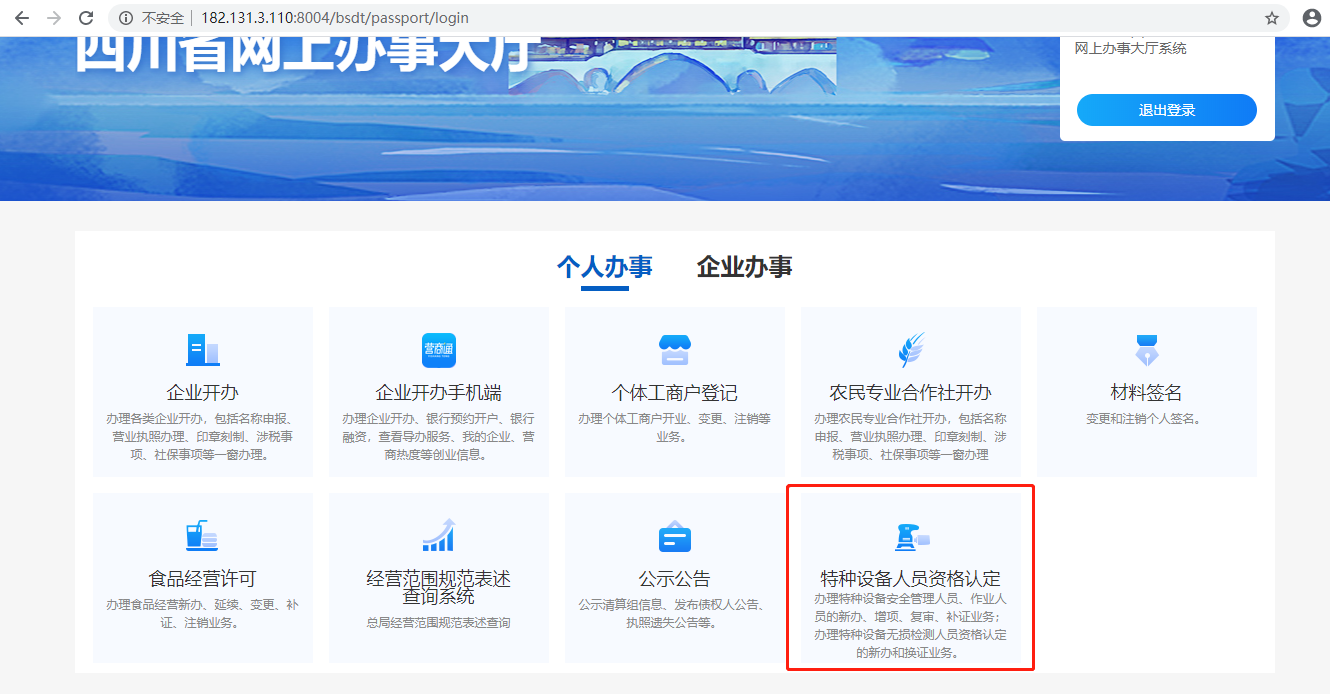 点击——》新办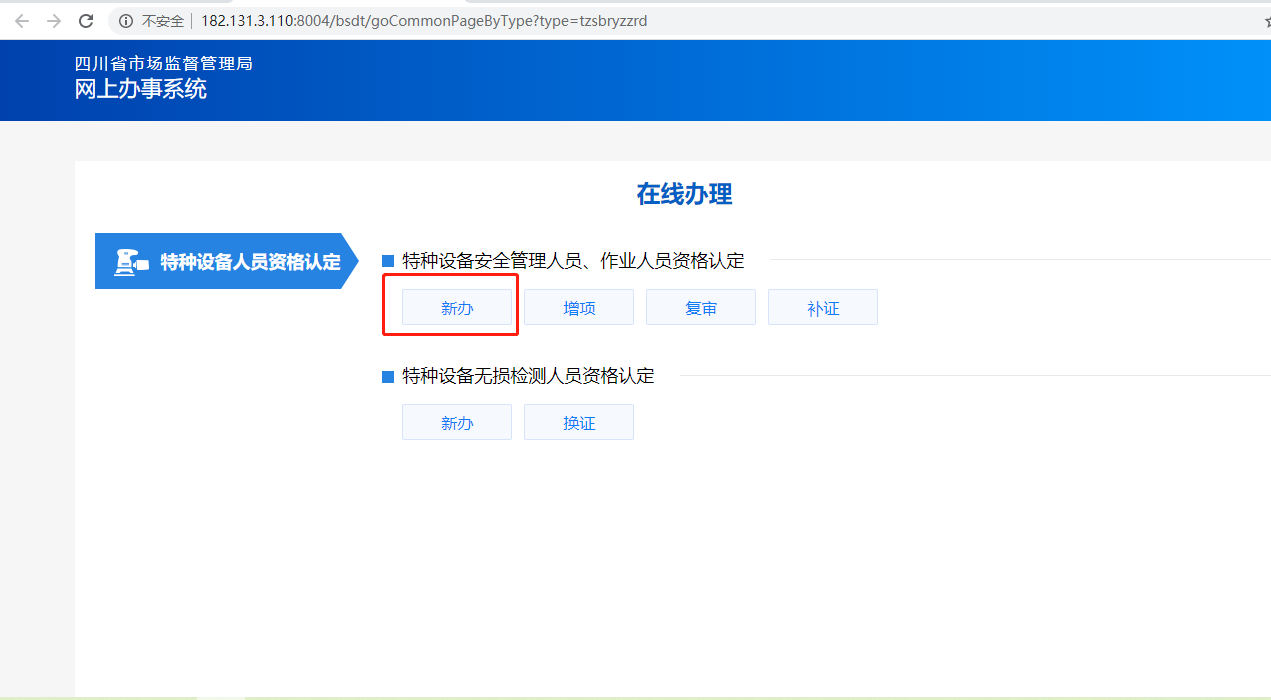 录入基本信息：选择申请的项目种类、作业项目，然后填写单位和个人信息，填写完成后点击暂存，然后右上角上传2寸的白底彩页照片；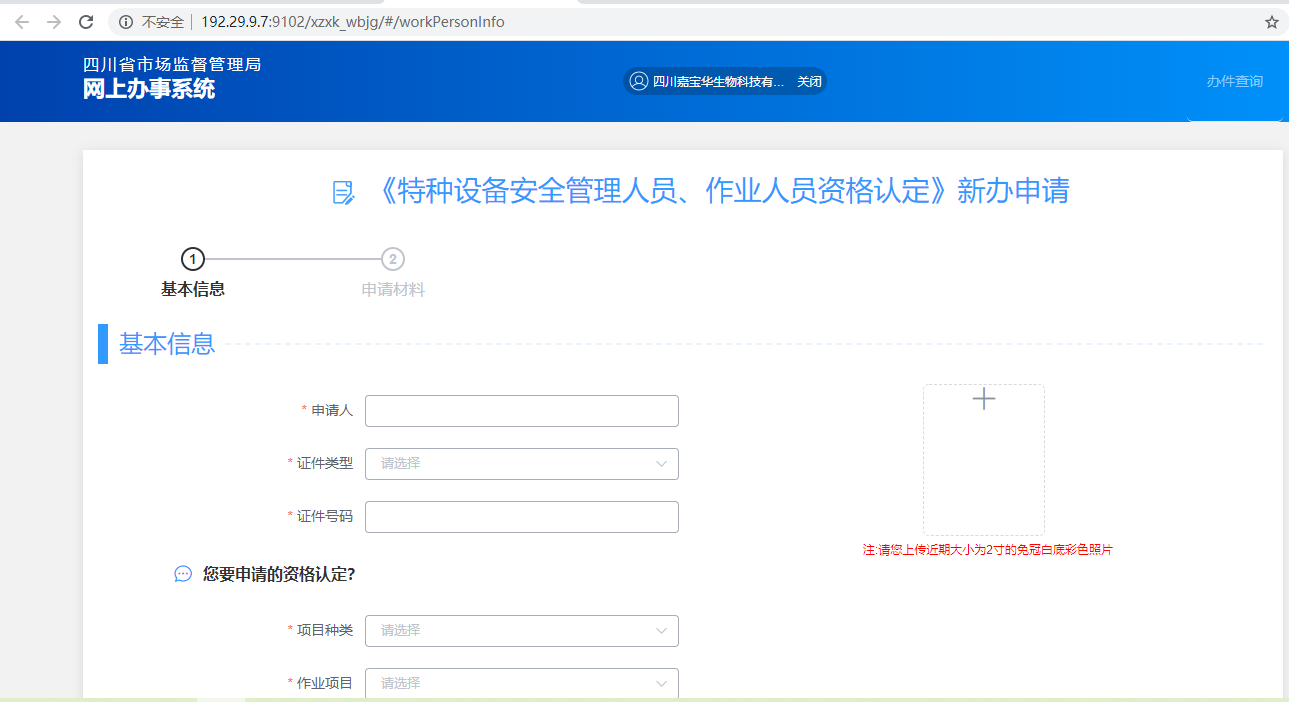 选择受理机构和考试机构；根据需要选择受理机关和参加考试的机构。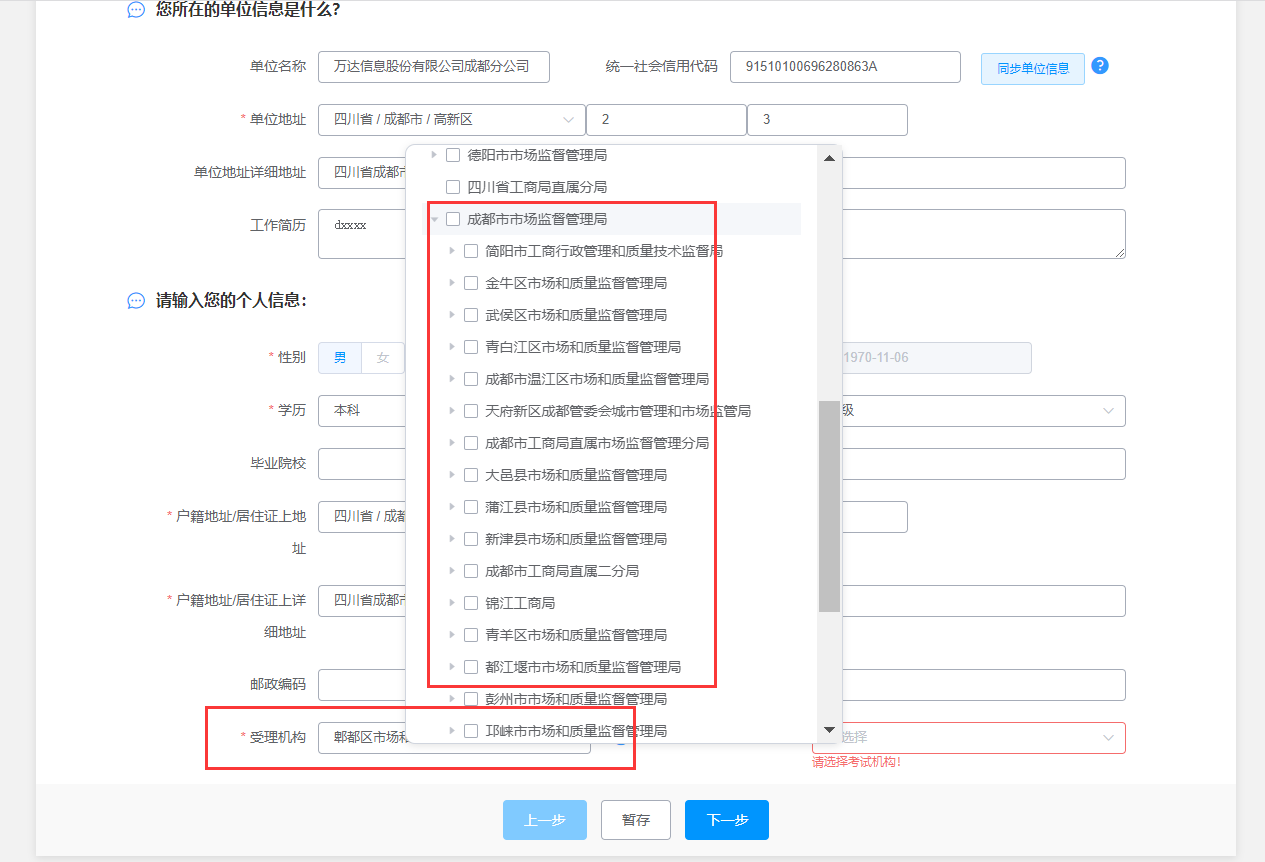 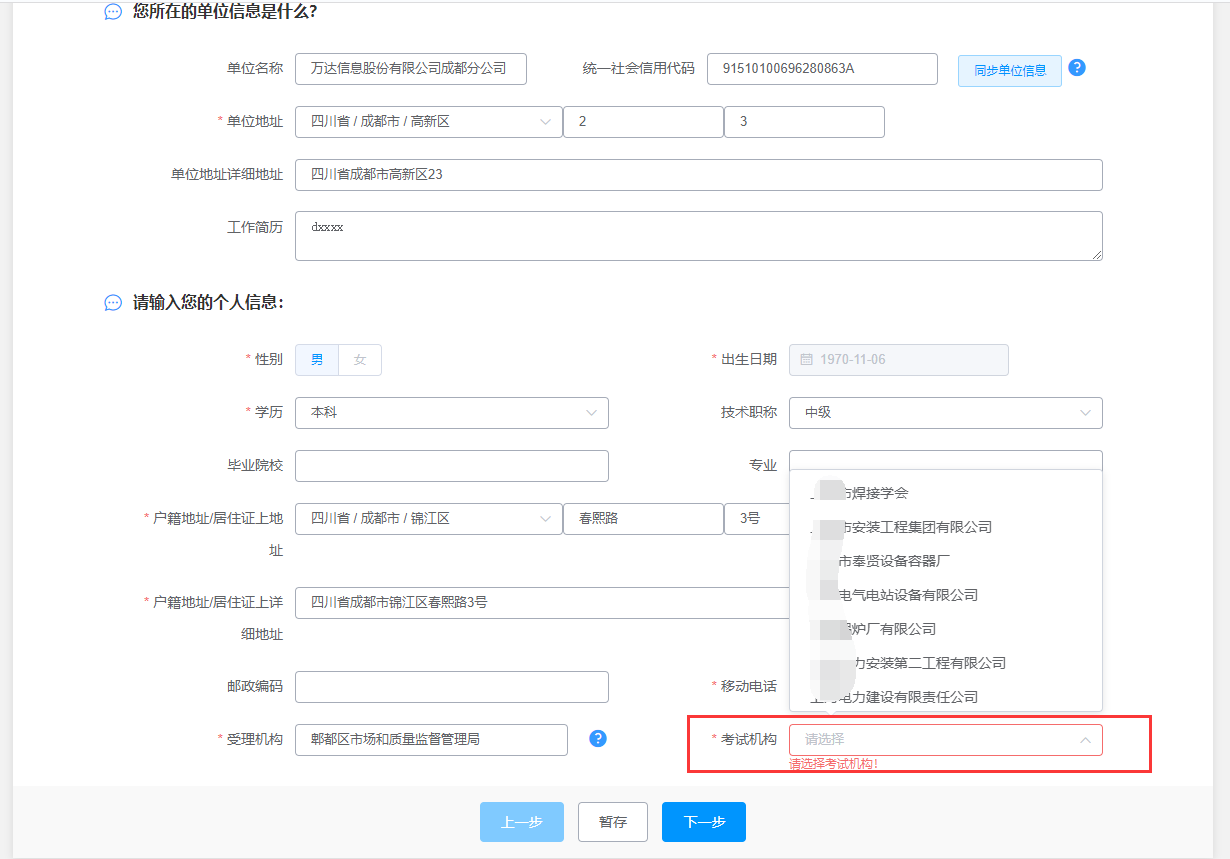 上传照片，需要先在页面最下方点击暂存后再进行上传照片。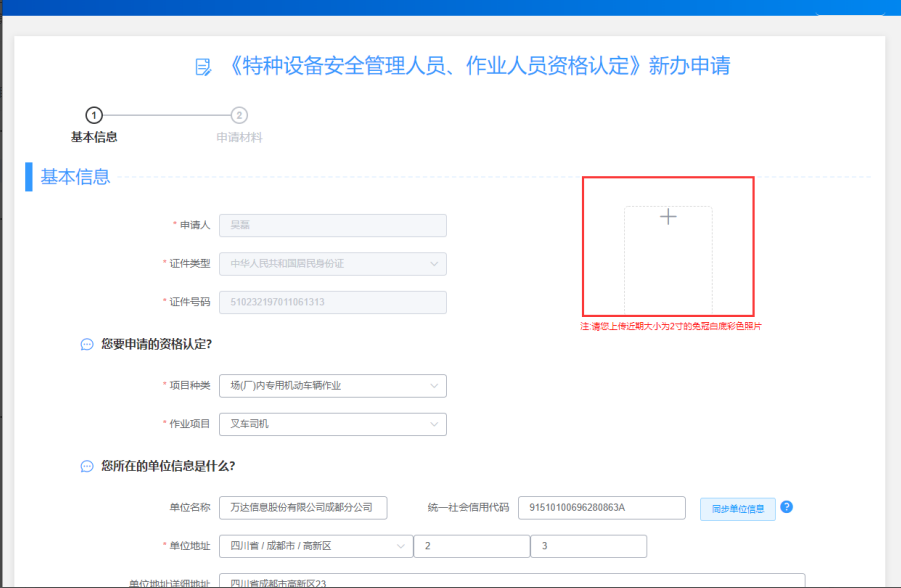 上传申请材料；特种设备作业人员的申请表需要点击自动生成，可根据填写的信息自动生成，然后点击签名；其他需要上传的材料，点击上传按钮进行上传。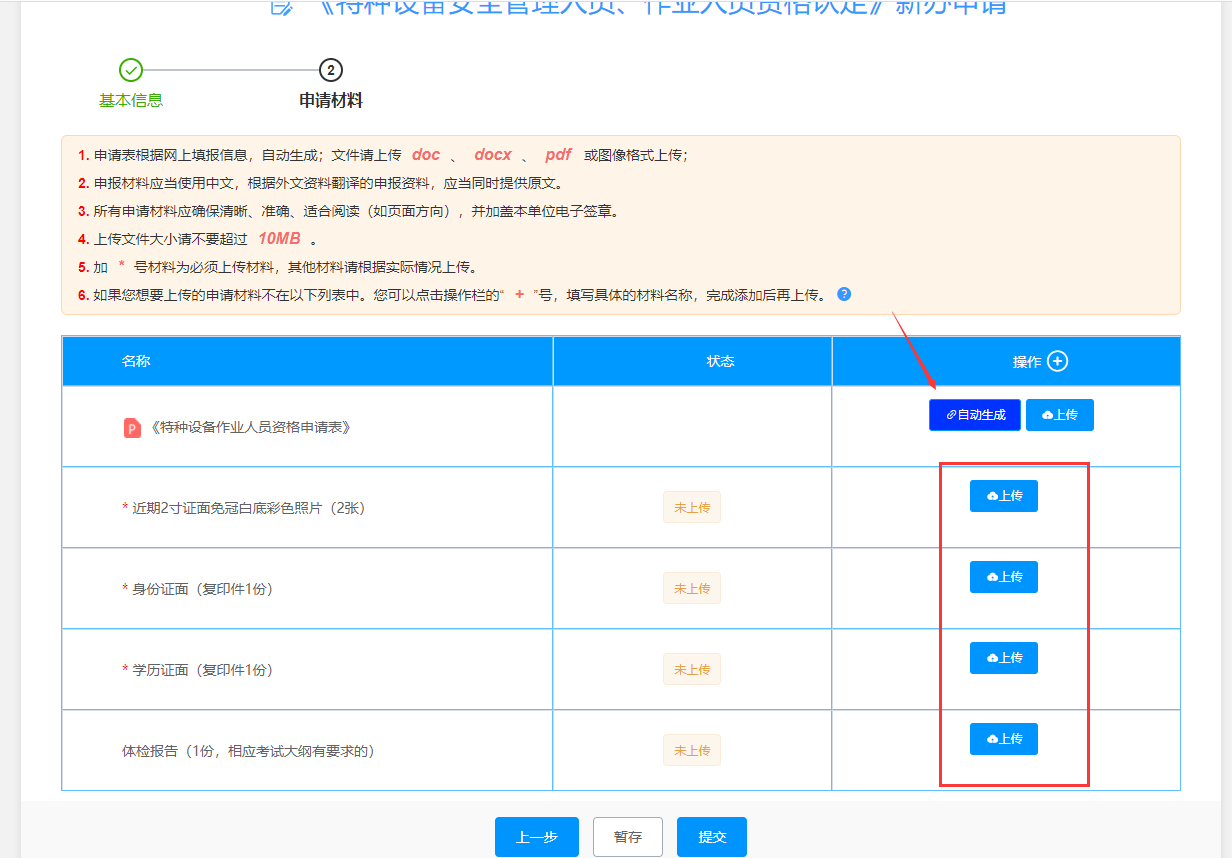 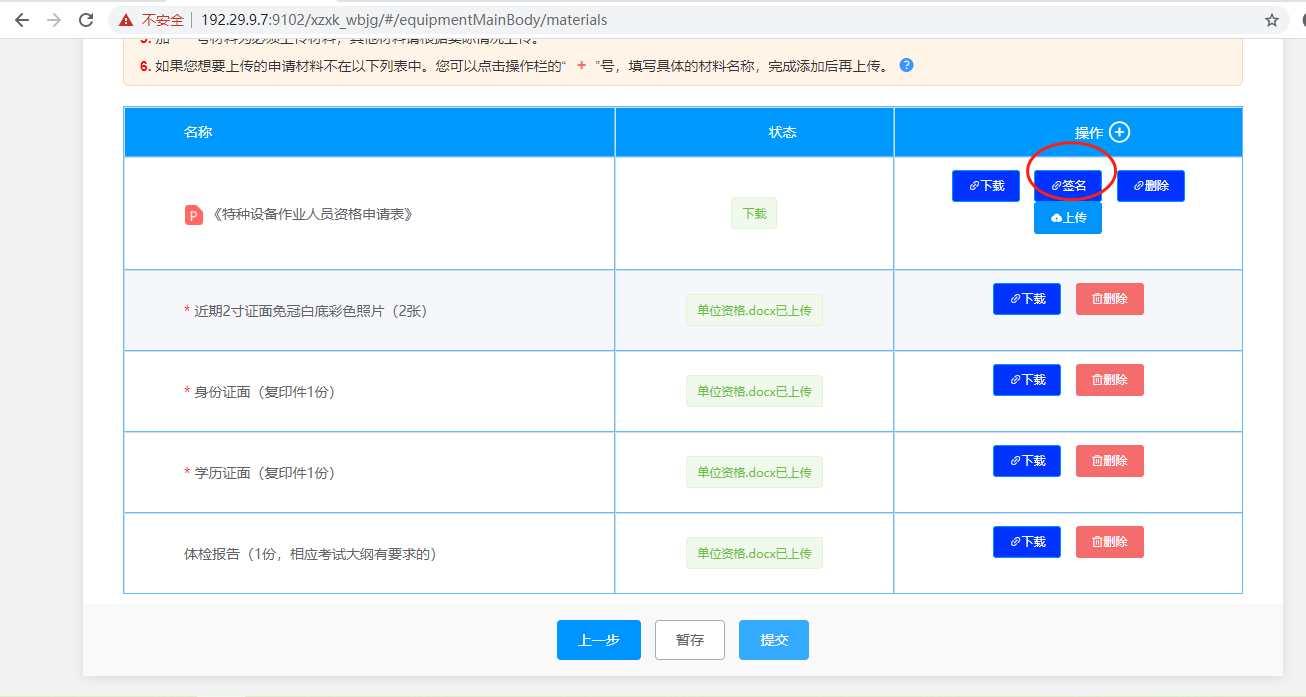 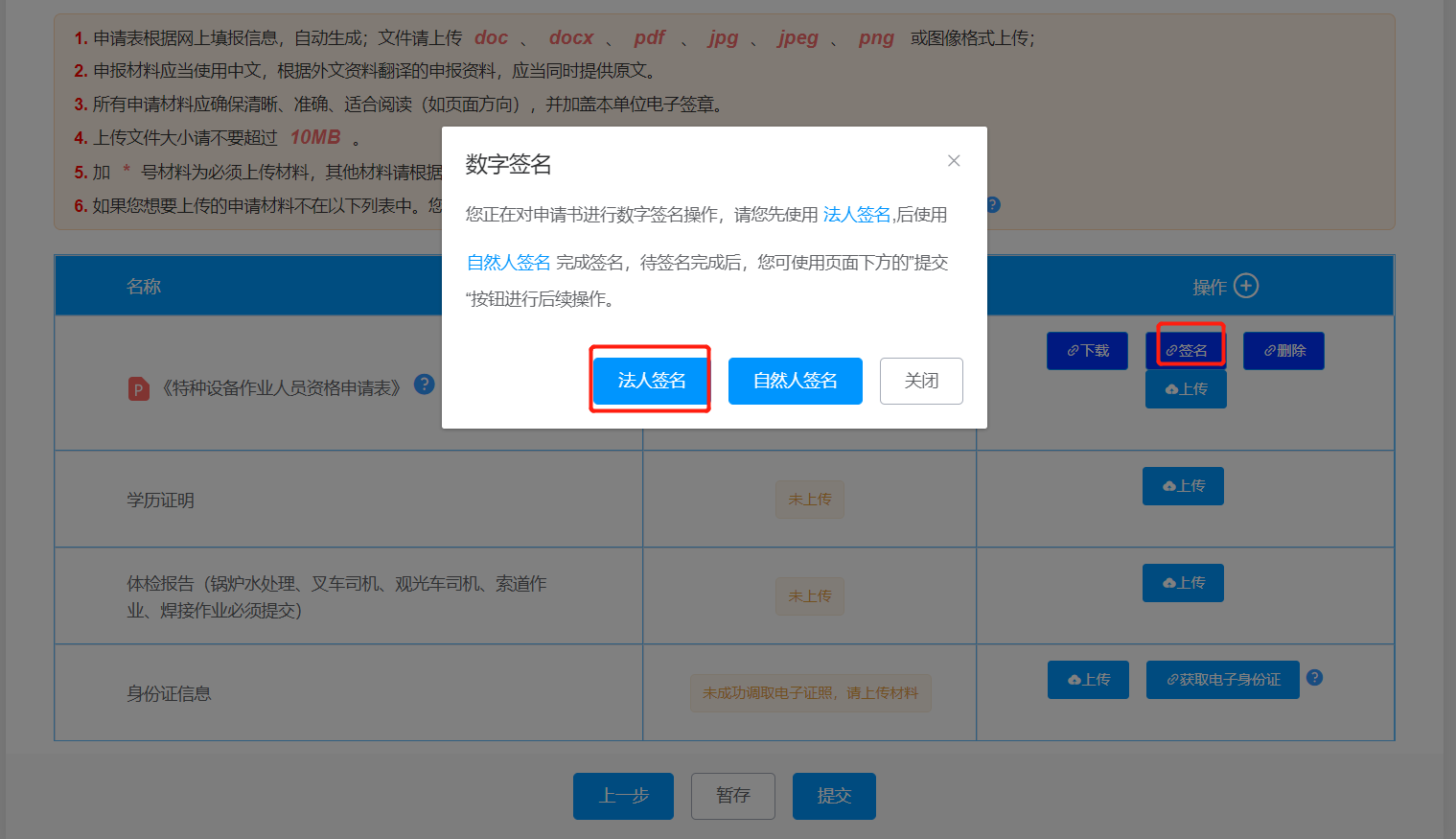 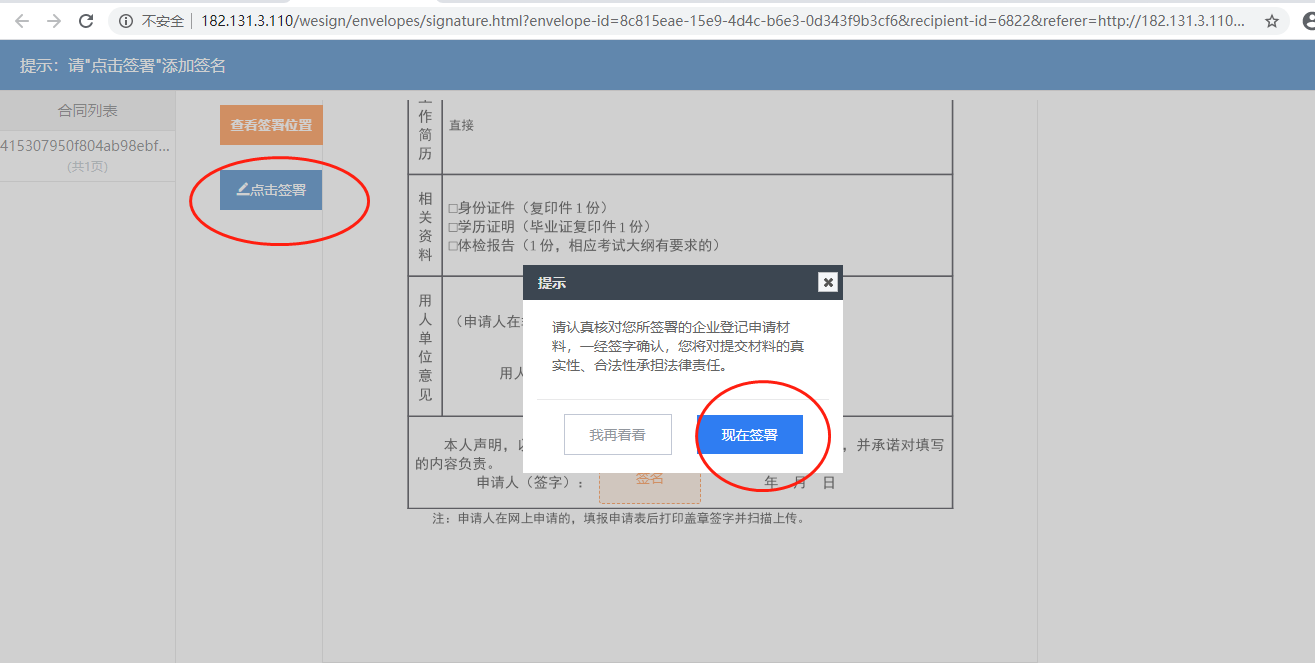 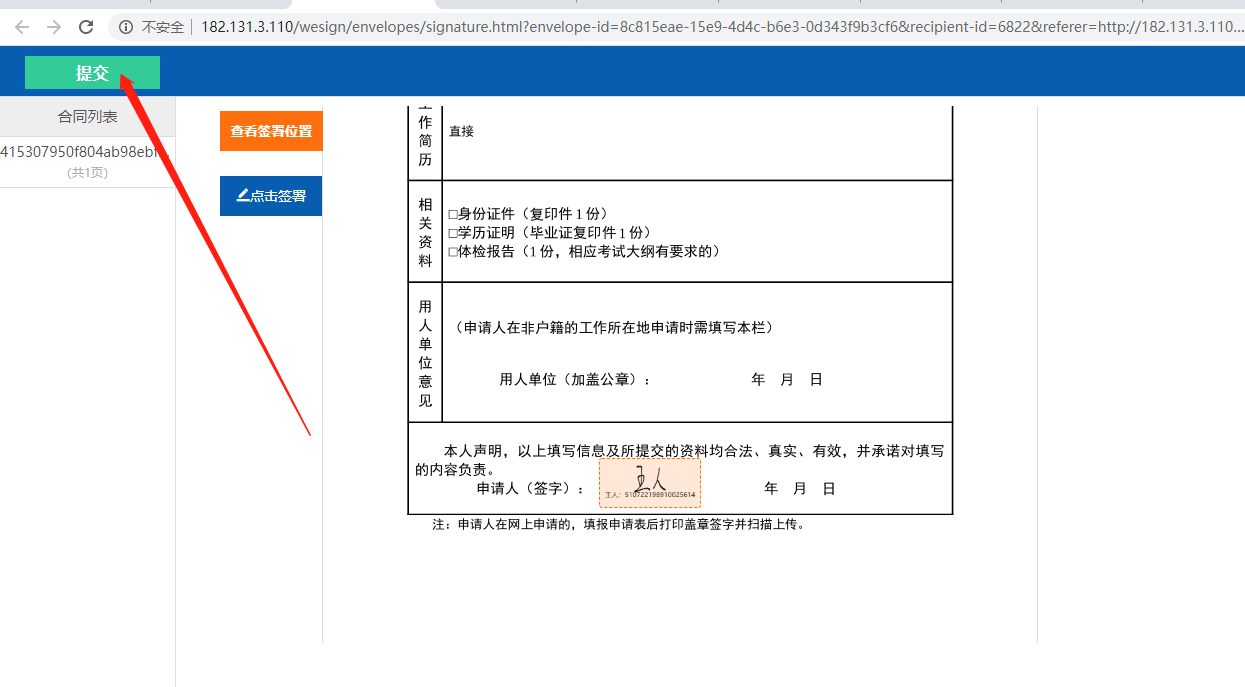 办件查询，可查询进度以及下载相关的文书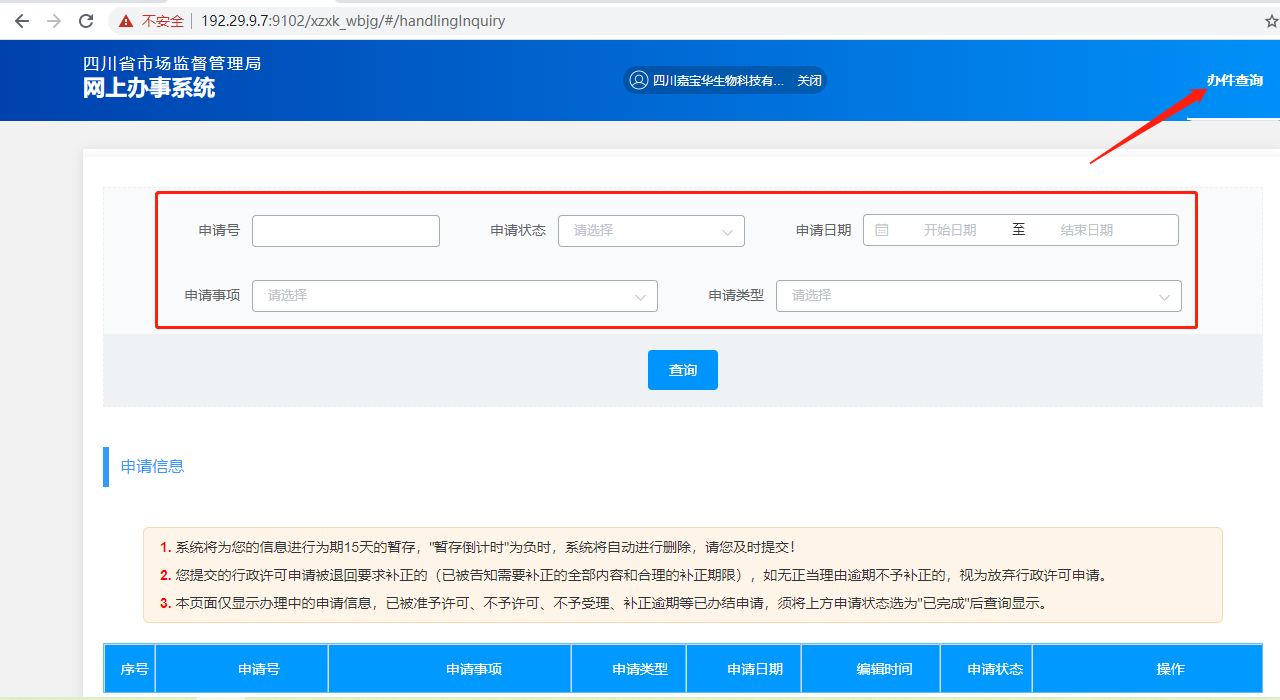 增项1.2.1申请1）点击——》增项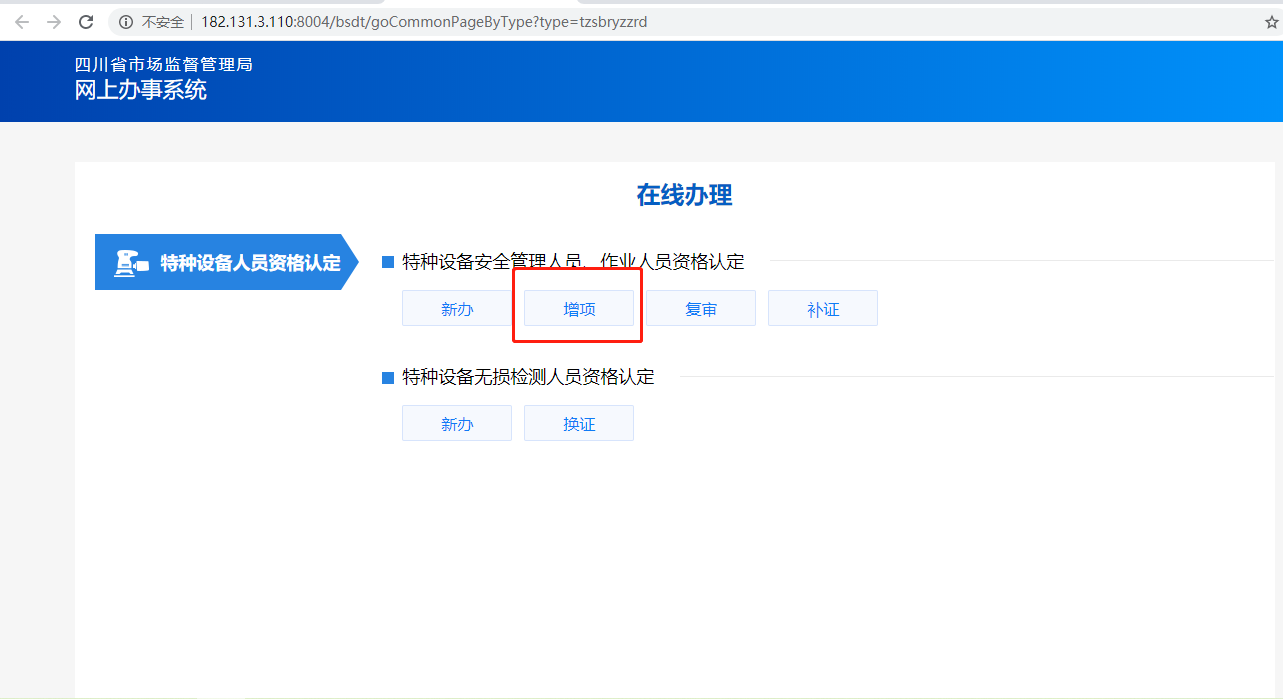 2）录入基本信息：选择申请的项目种类、作业项目，然后填写单位和个人信息，填写完成后点击暂存，然后右上角上传2寸的白底彩页照片；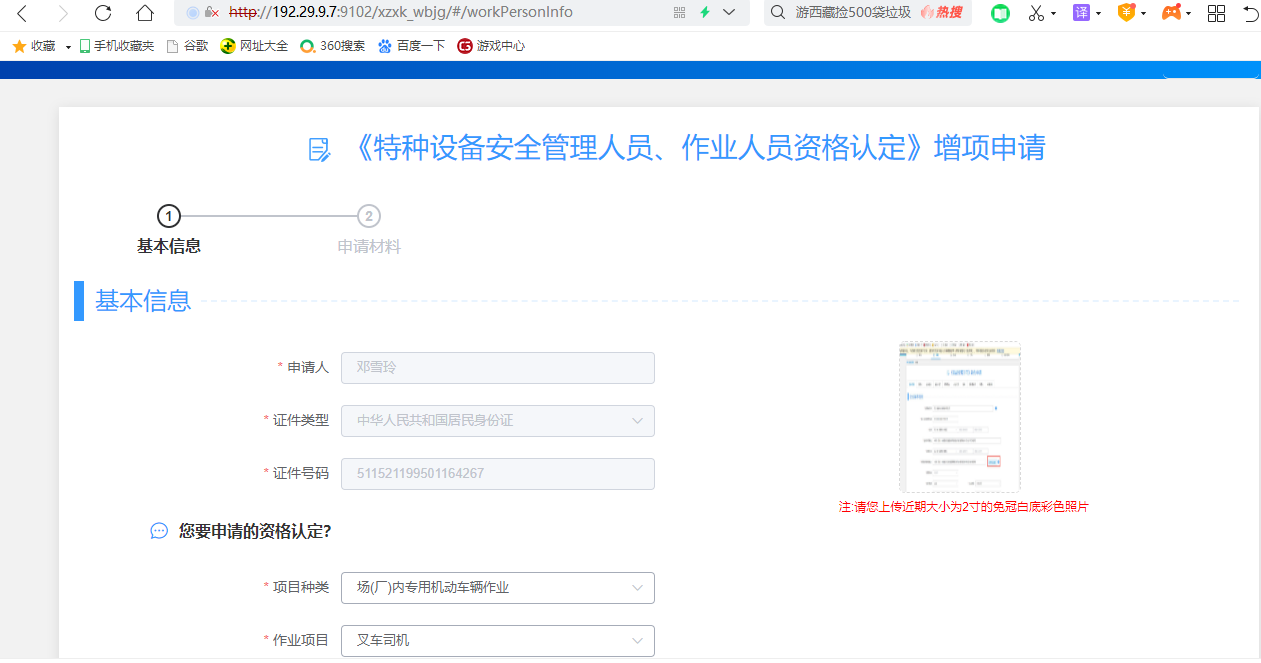 3）选择受理机构和考试机构；根据需要选择受理机关和参加考试的机构。4）上传照片，需要先在页面最下方点击暂存后再进行上传照片。5）上传申请材料；特种设备作业人员的申请表需要点击自动生成，可根据填写的信息自动生成，然后点击签名；其他需要上传的材料，点击上传按钮进行上传。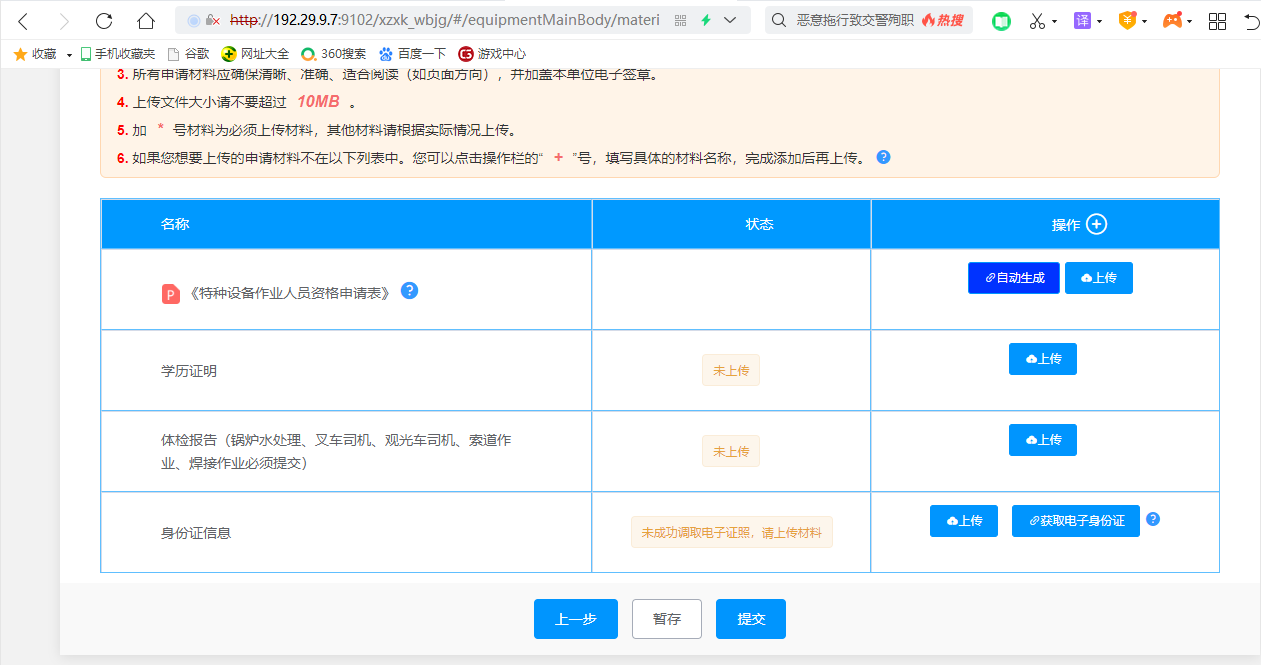 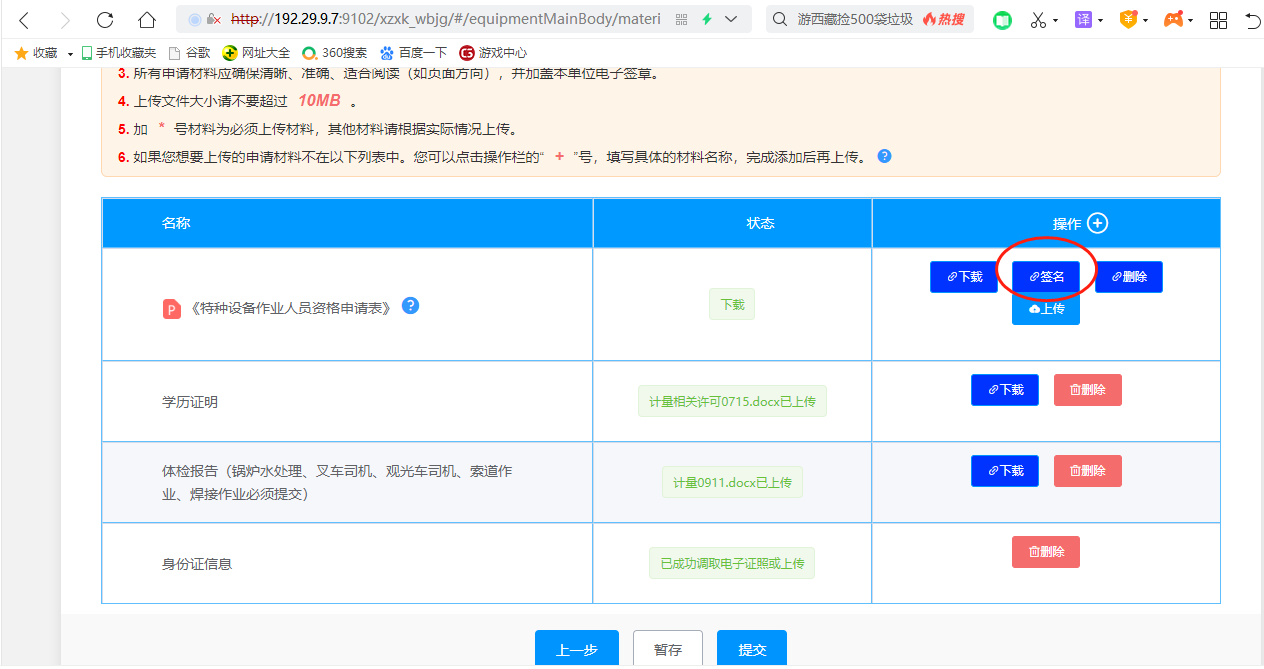 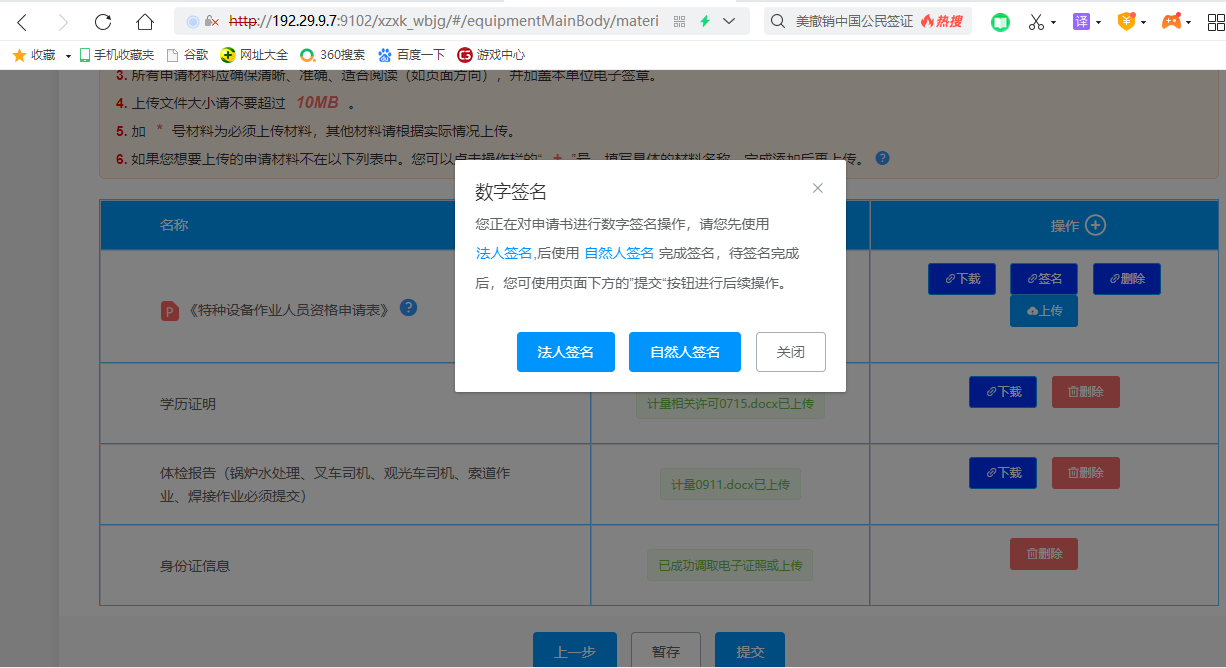 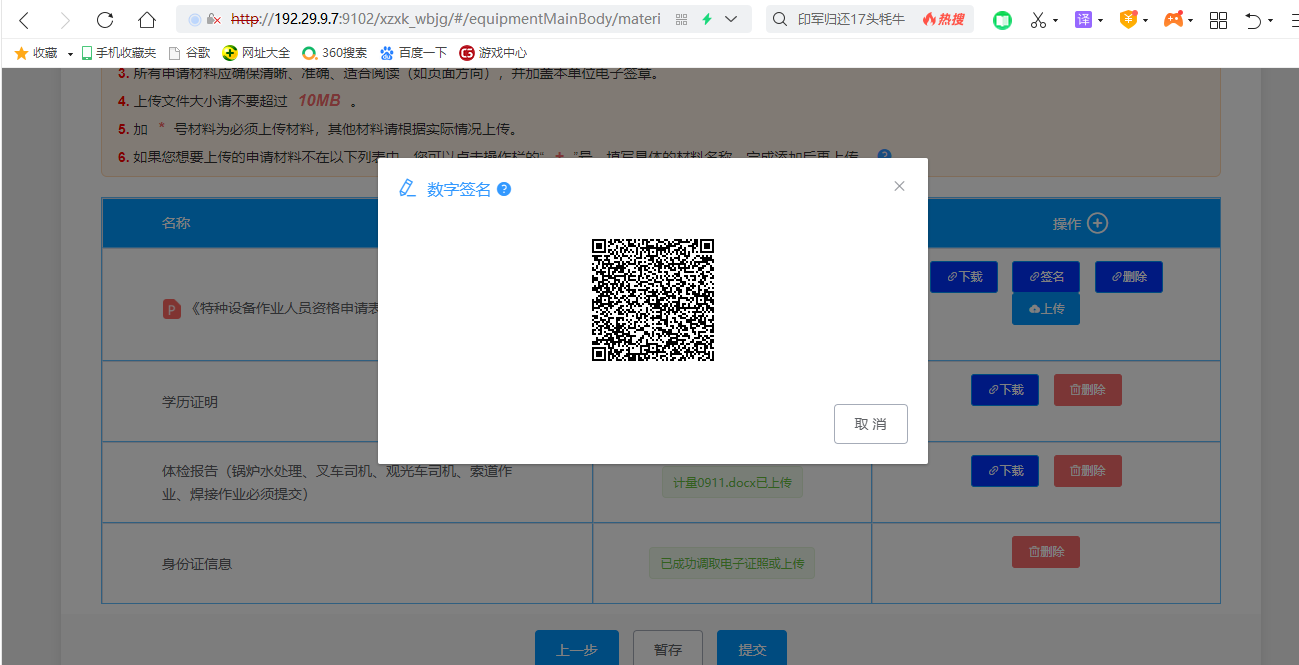 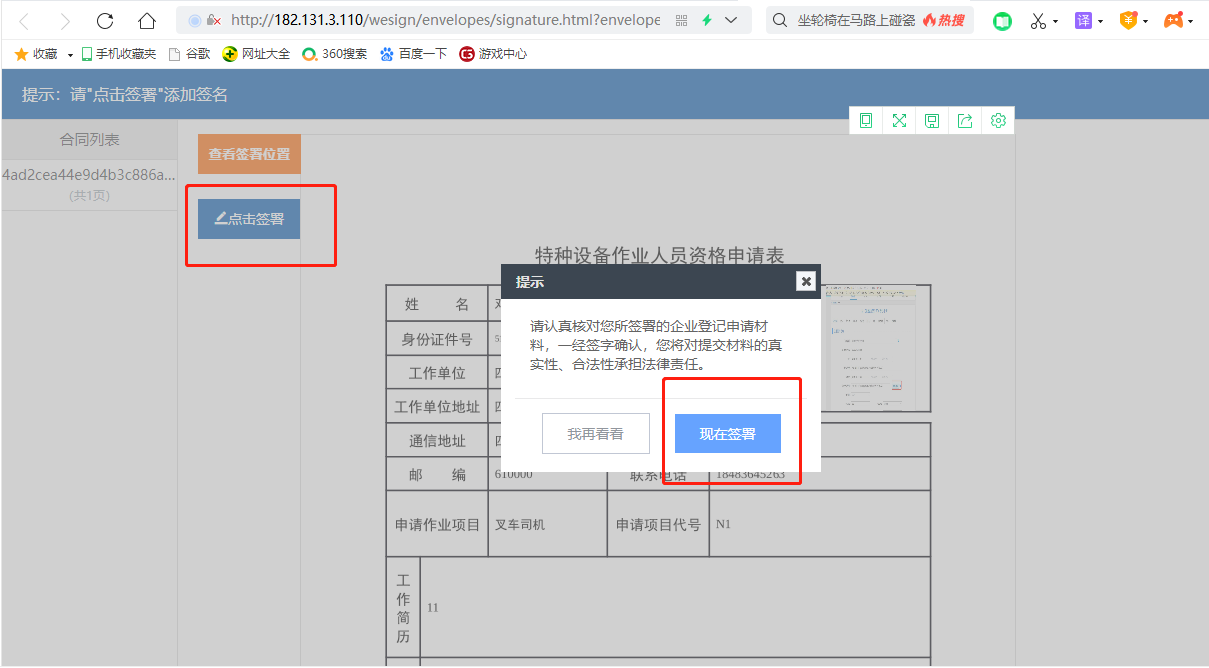 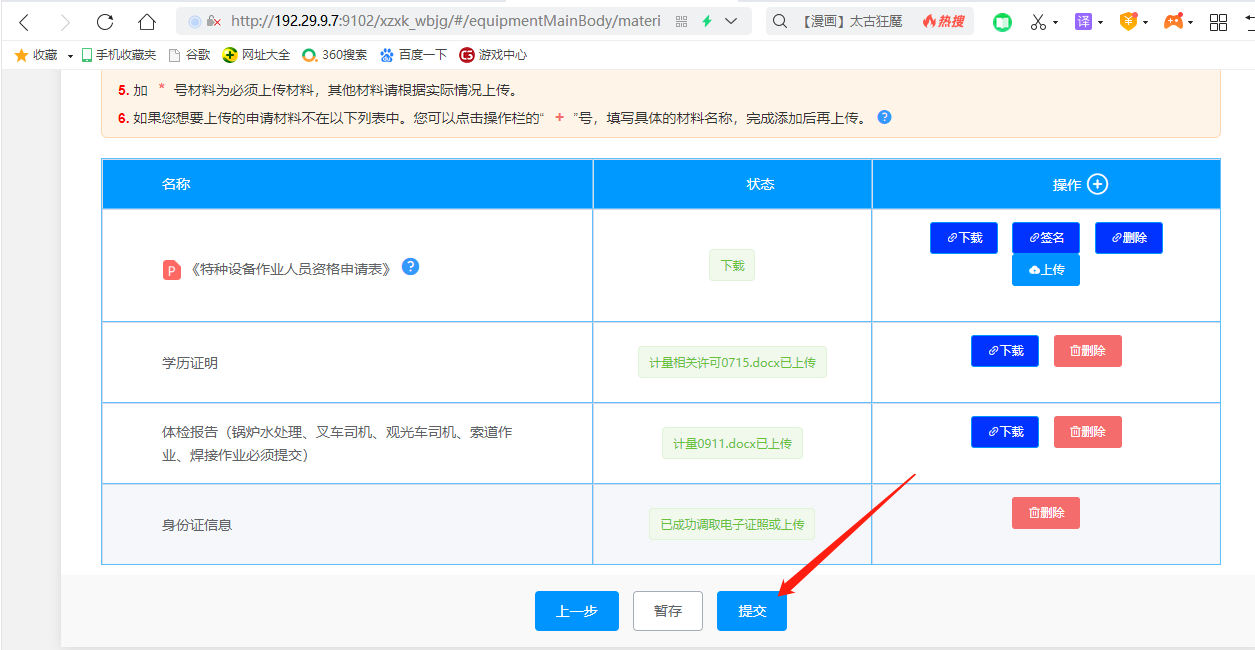 5）办件查询，可查询进度以及下载相关的文书复审申请1）点击——》复审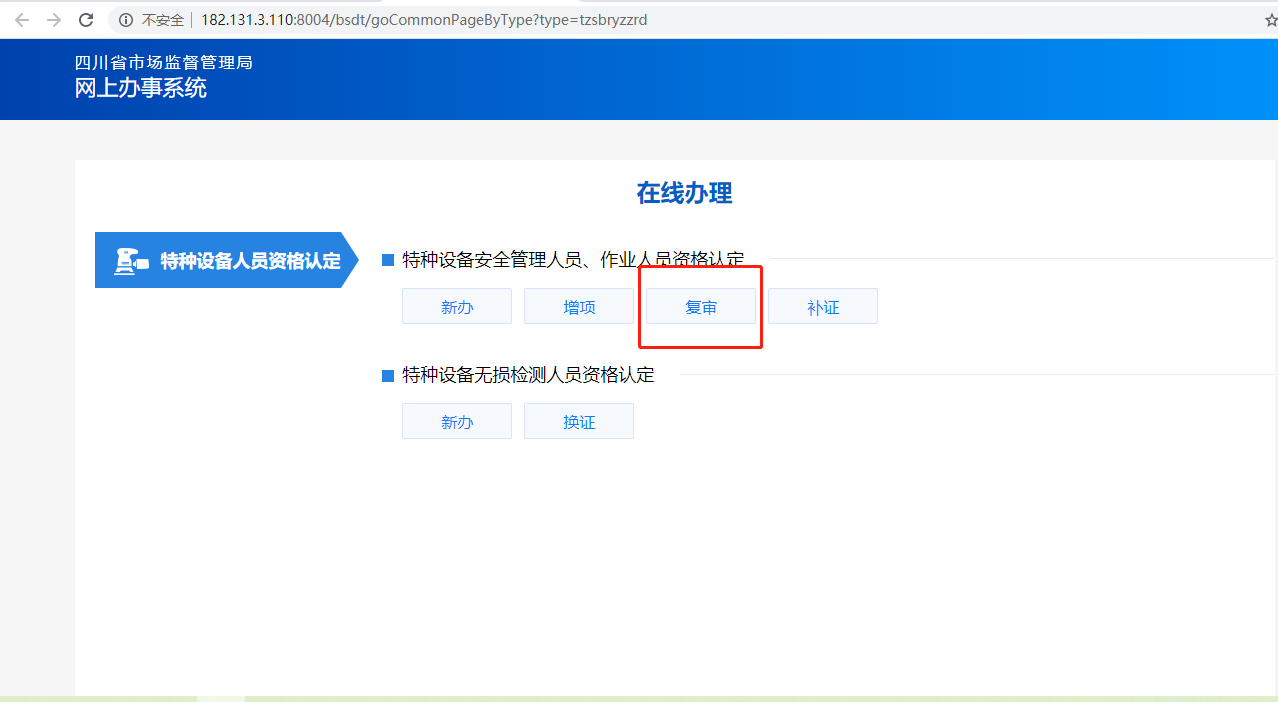 选择许可证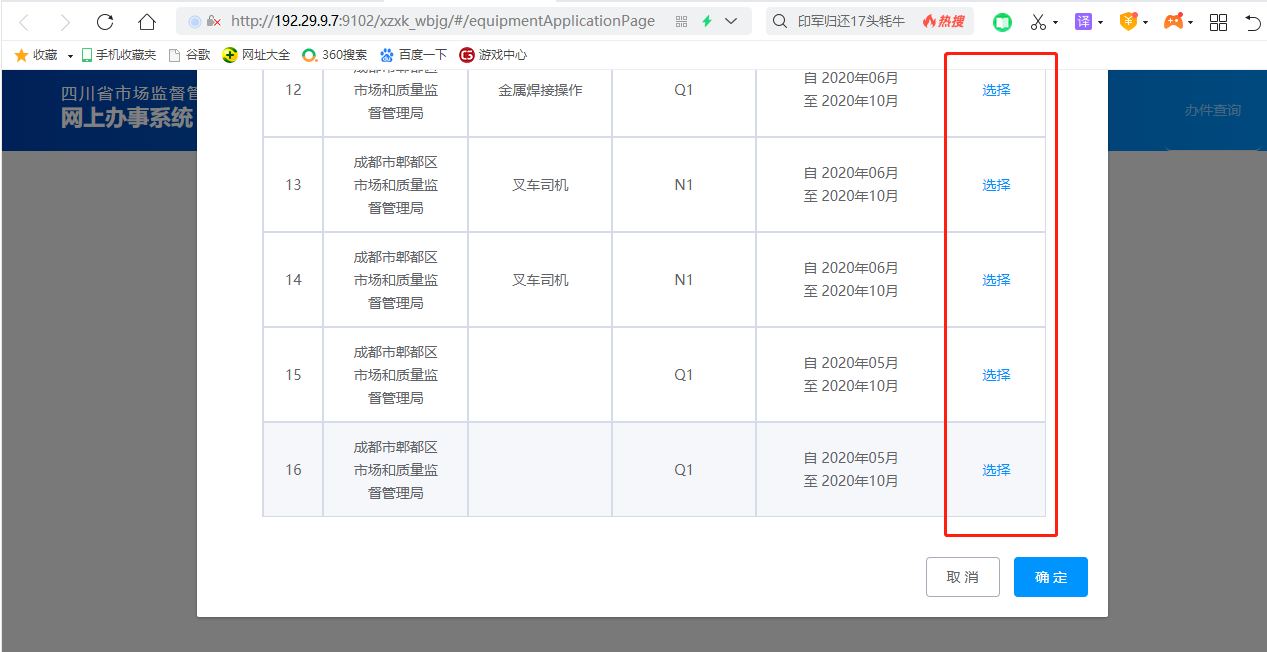 选择自我承诺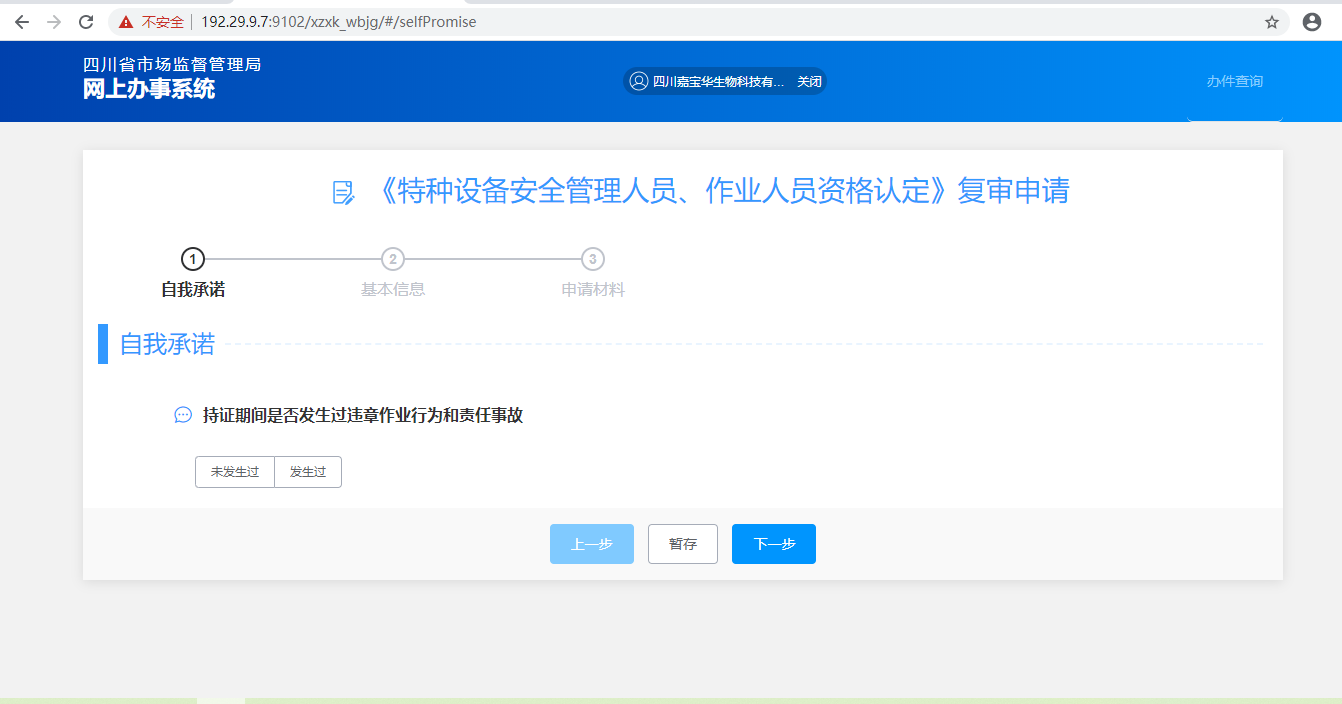 4）录入基本信息：勾选复审项目，然后填写单位和个人信息，填写完成后点击暂存，然后右上角上传2寸的白底彩页照片；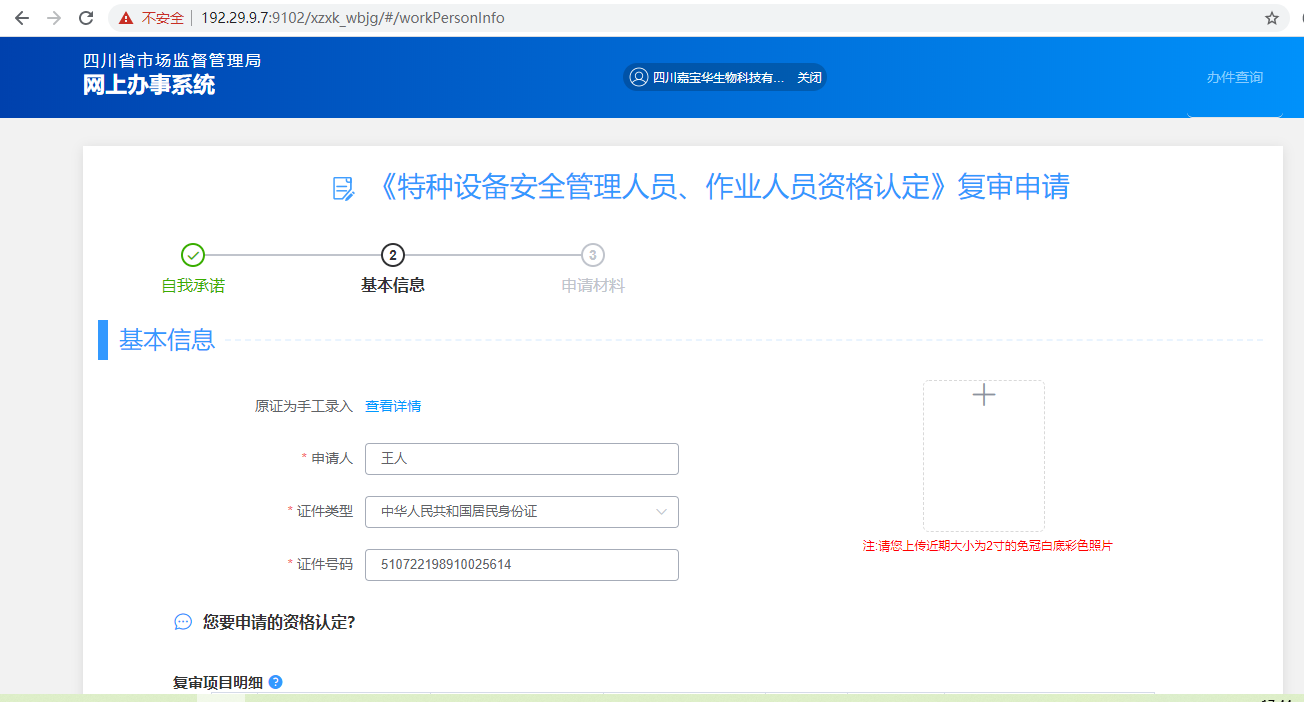 5）选择受理机构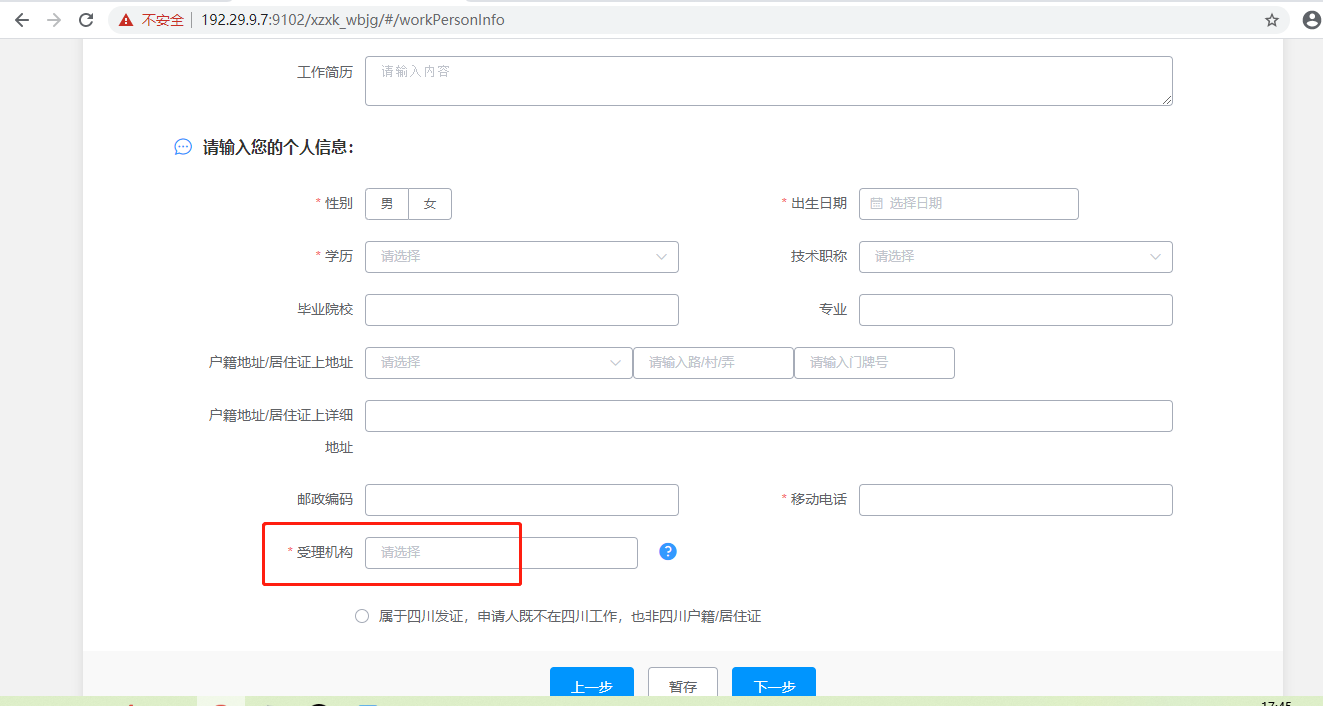 6）上传照片，需要先在页面最下方点击暂存后再进行上传照片。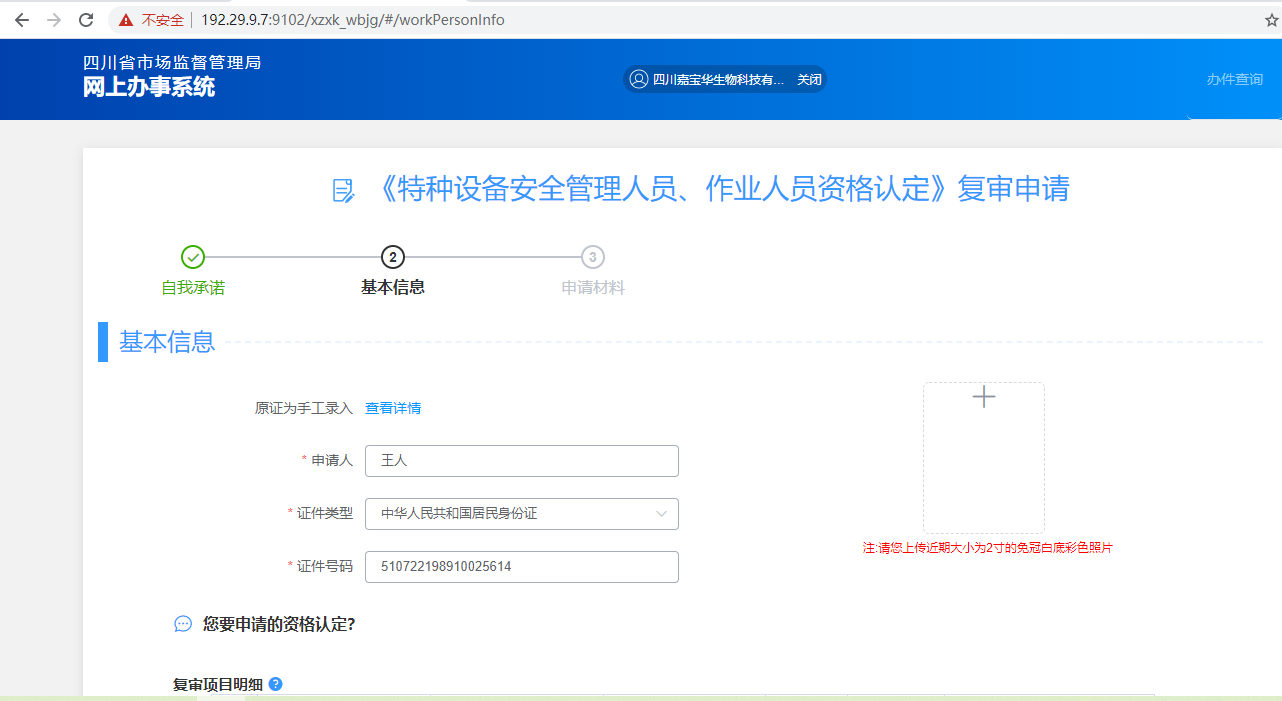 7）上传申请材料；特种设备作业人员资格复审申请表需要点击自动生成，可根据填写的信息自动生成，然后点击签名；其他需要上传的材料，点击上传按钮进行上传。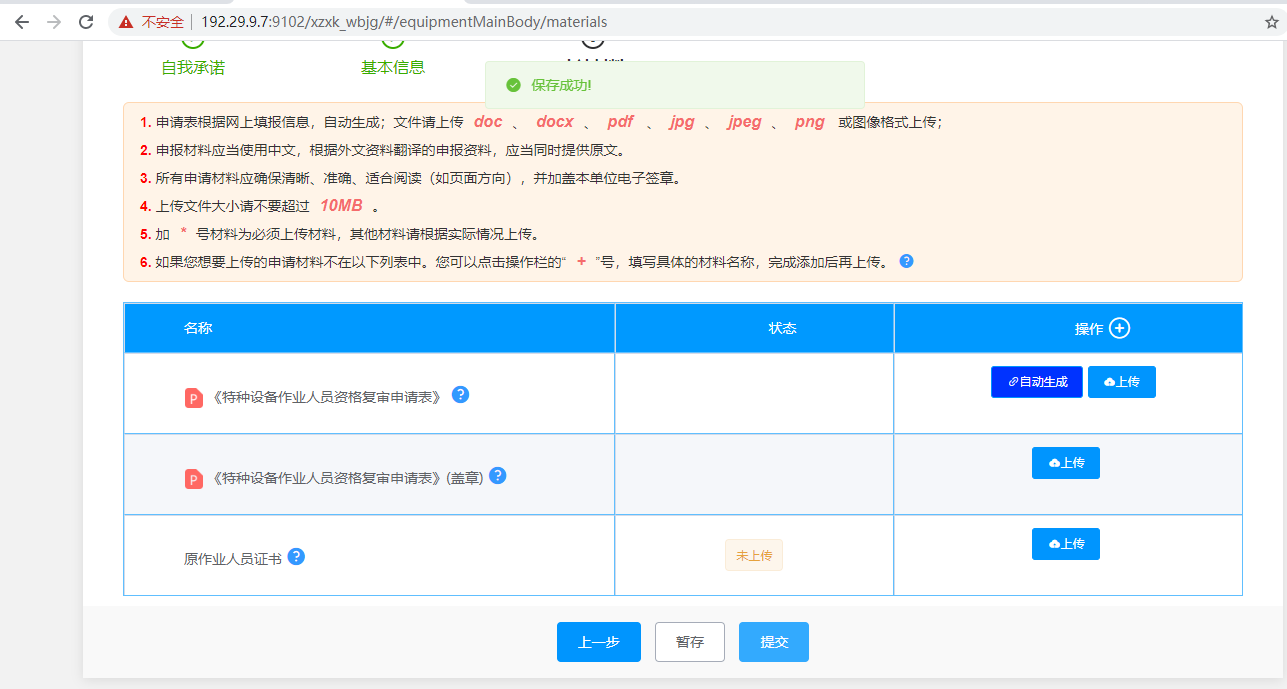 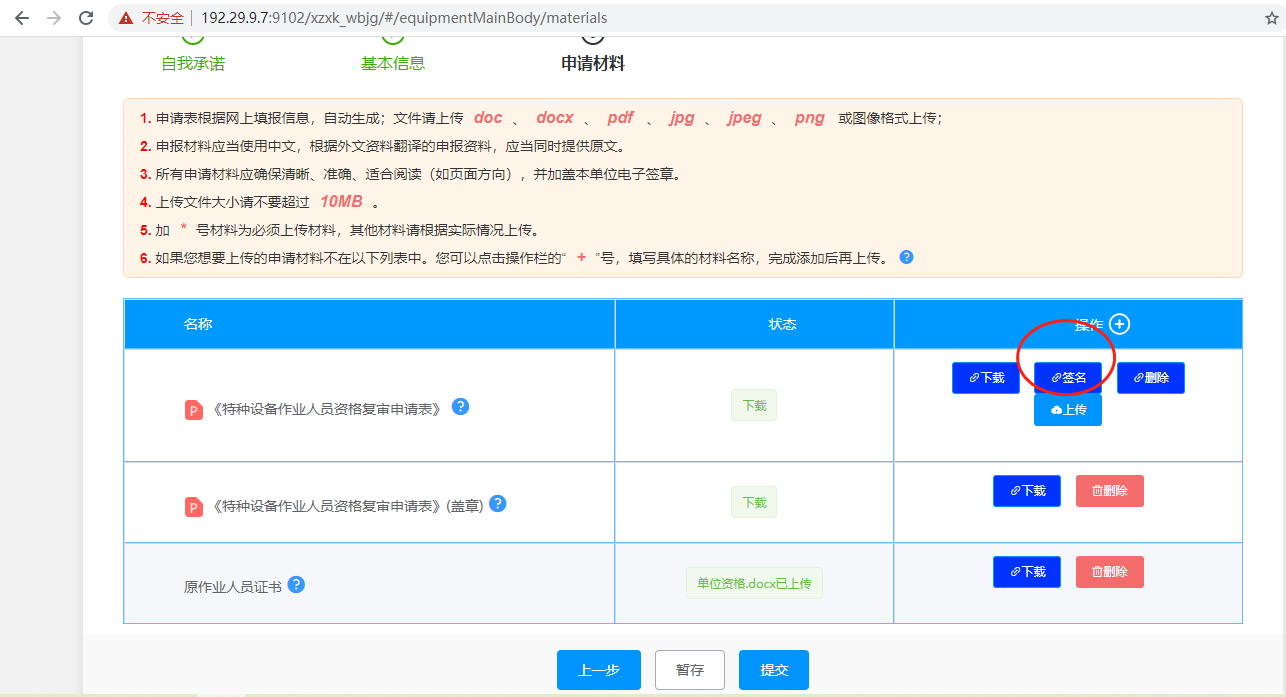 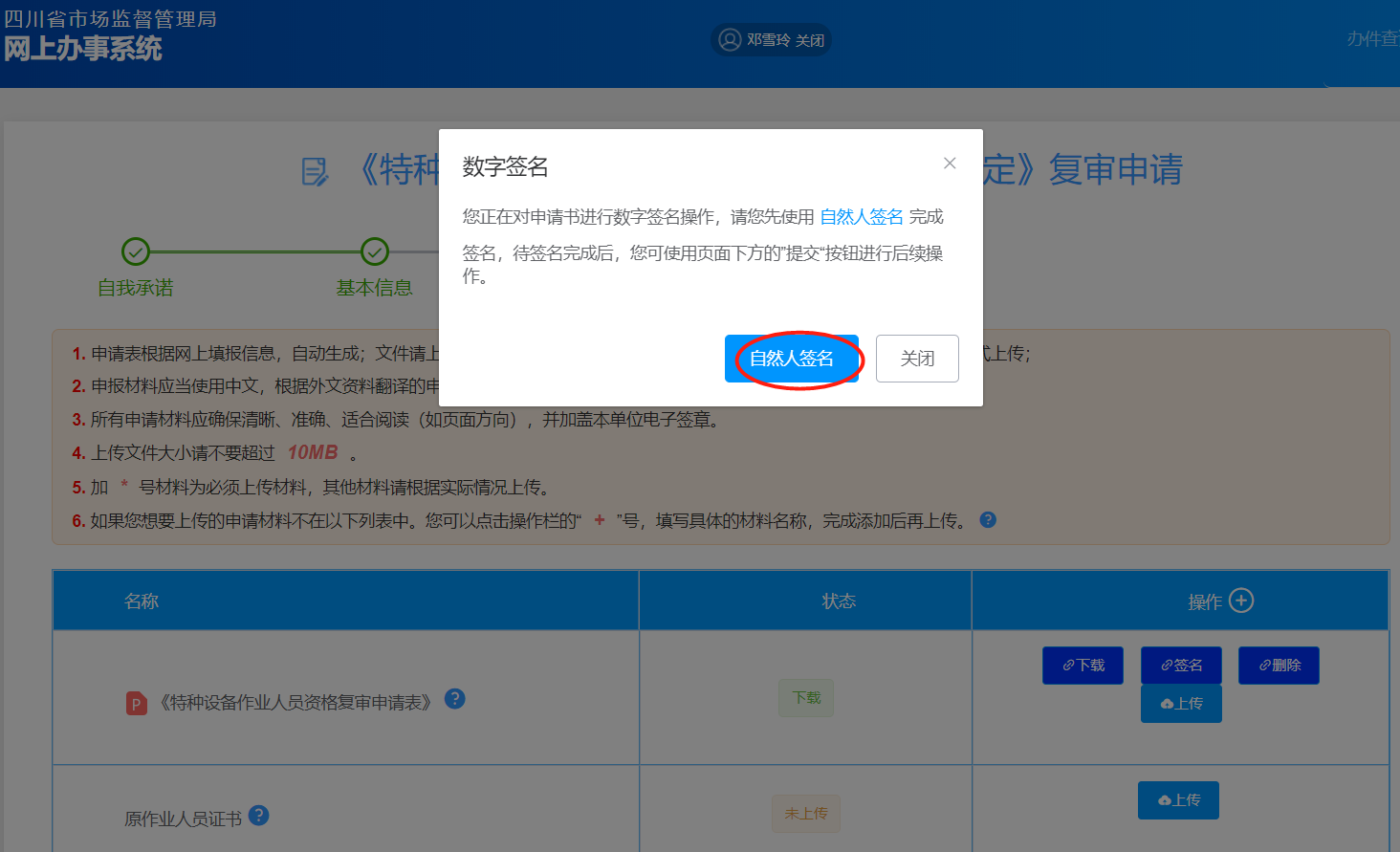 8）办件查询，可查询进度以及下载相关的文书补证申请1）点击——》新办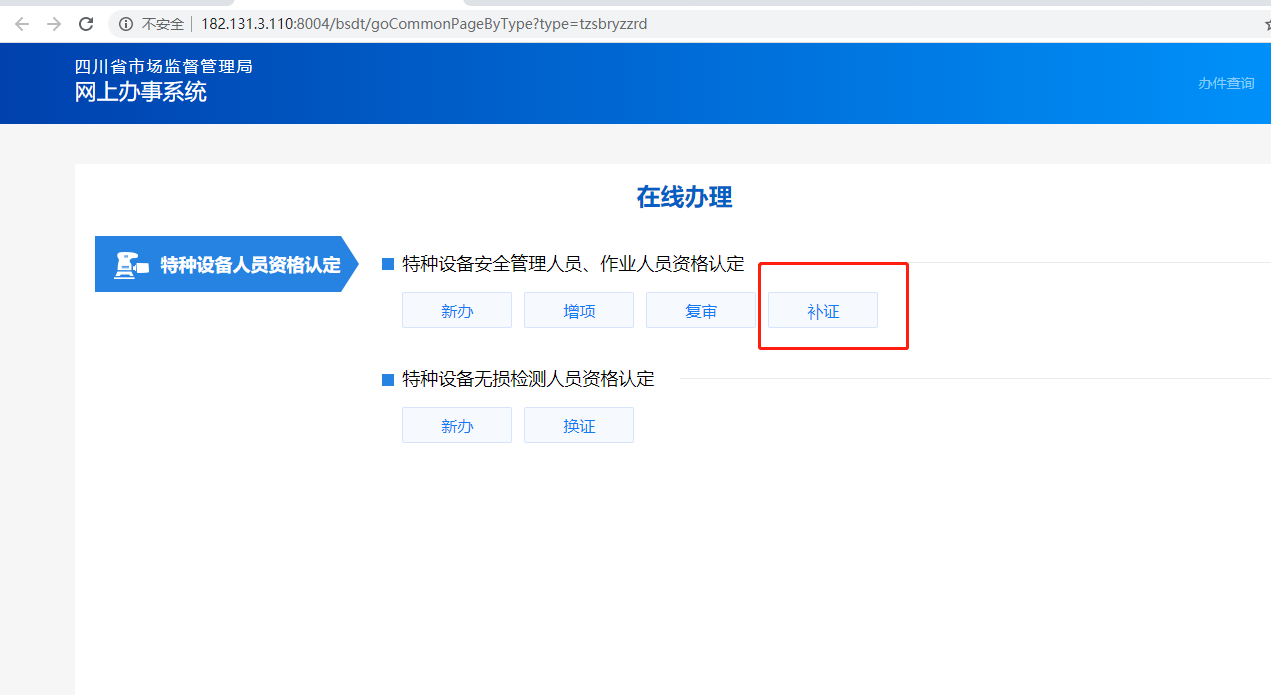 2）选择证书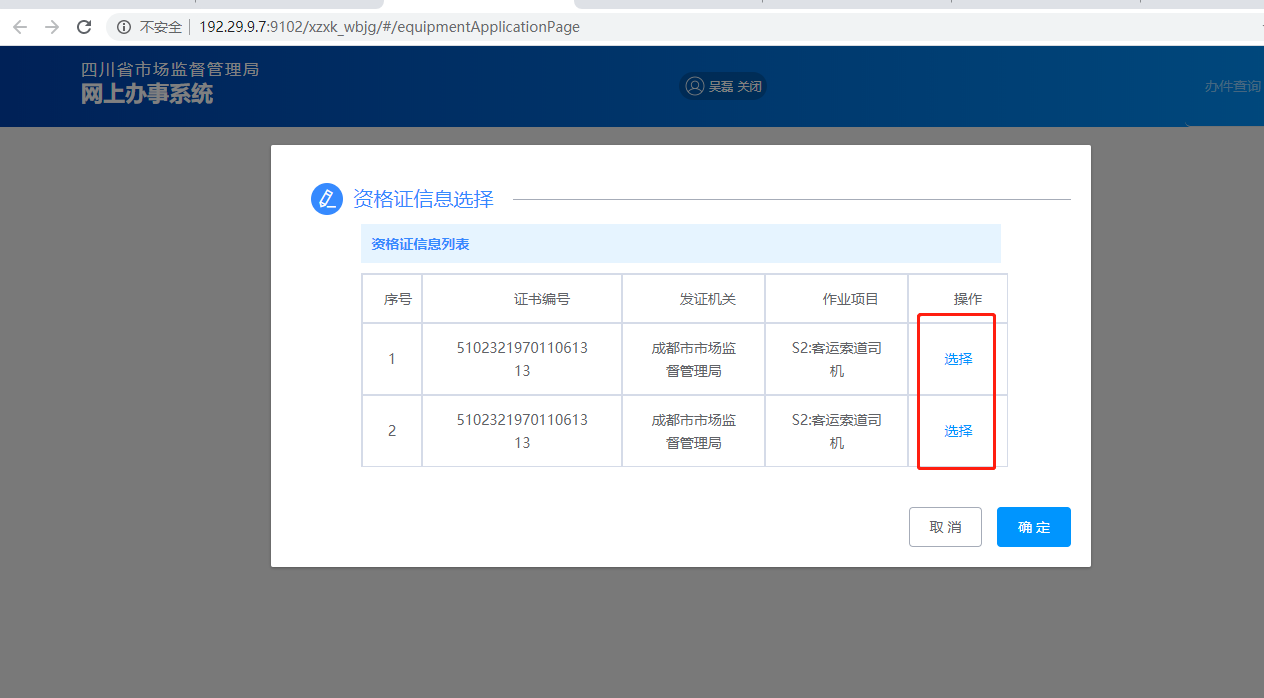 3）勾选补证的项目和原因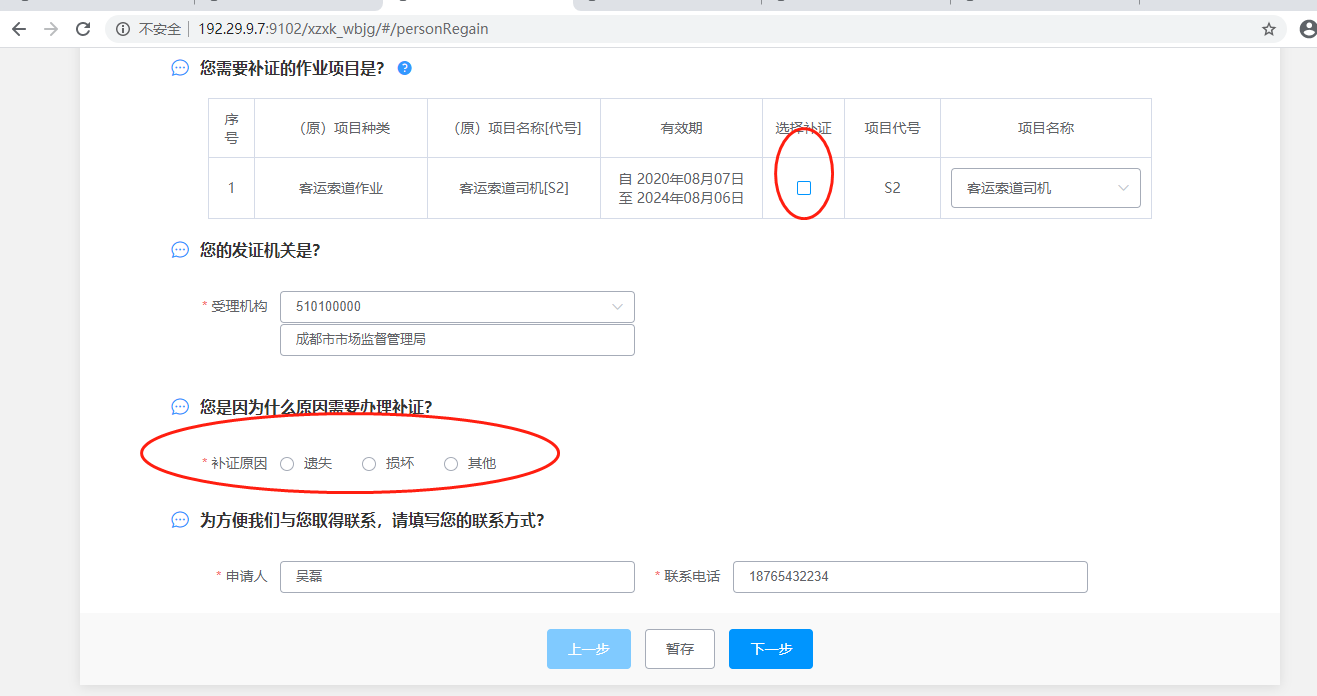 4）上传申请材料；特种设备作业人员的申请表需要点击自动生成，可根据填写的信息自动生成，然后点击签名；其他需要上传的材料，点击上传按钮进行上传。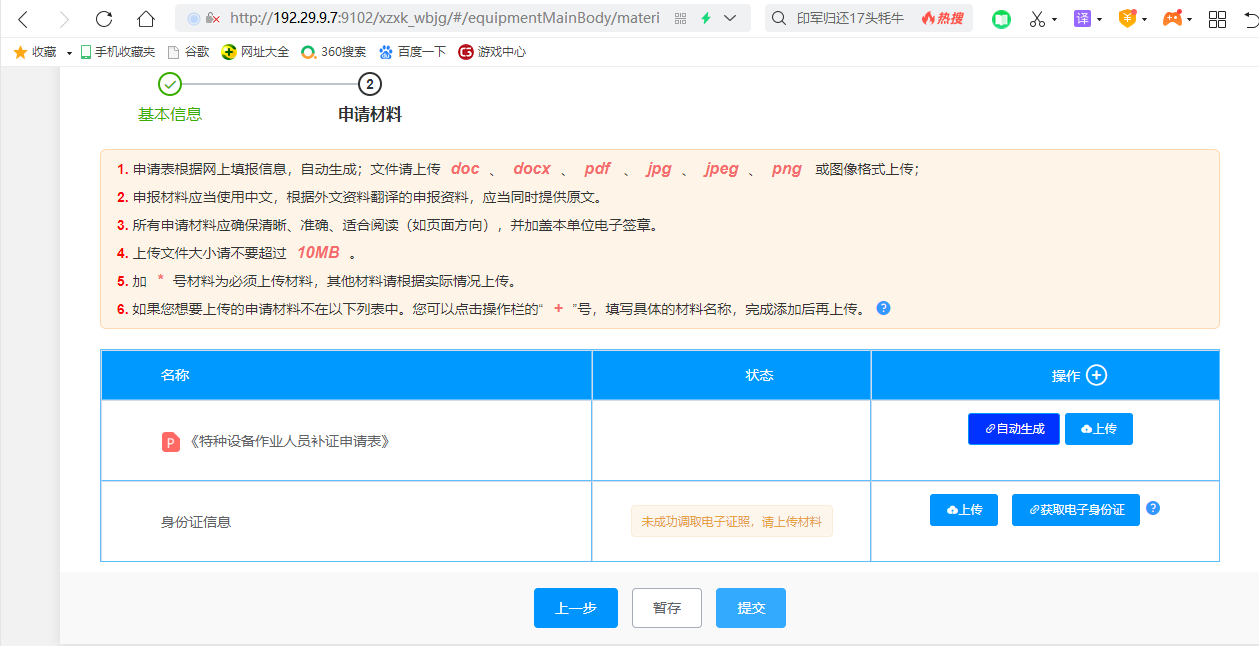 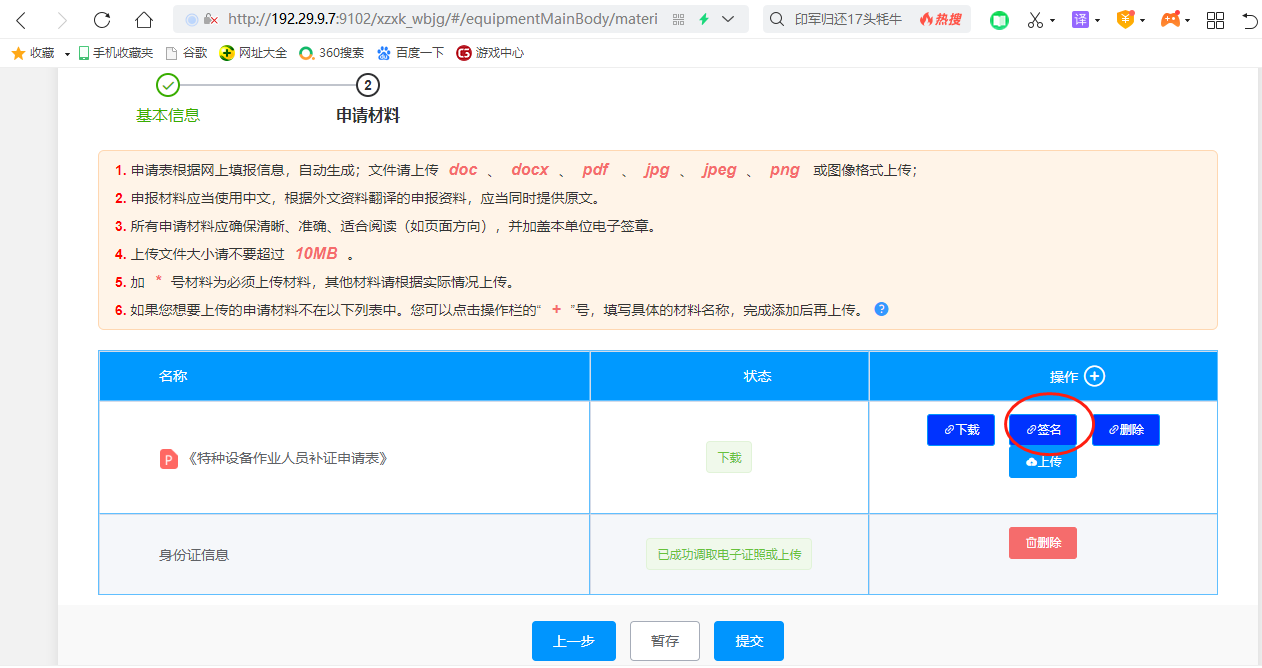 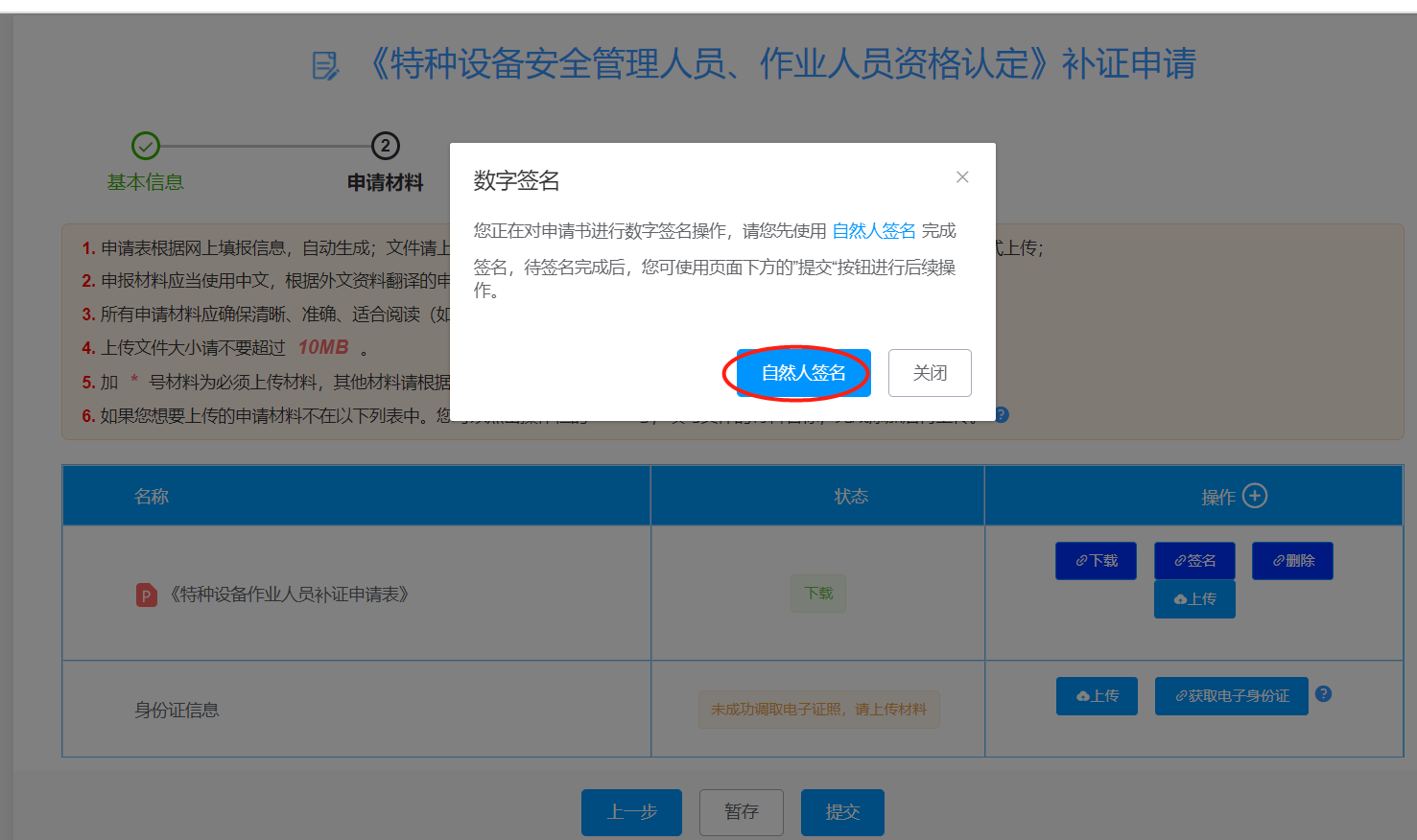 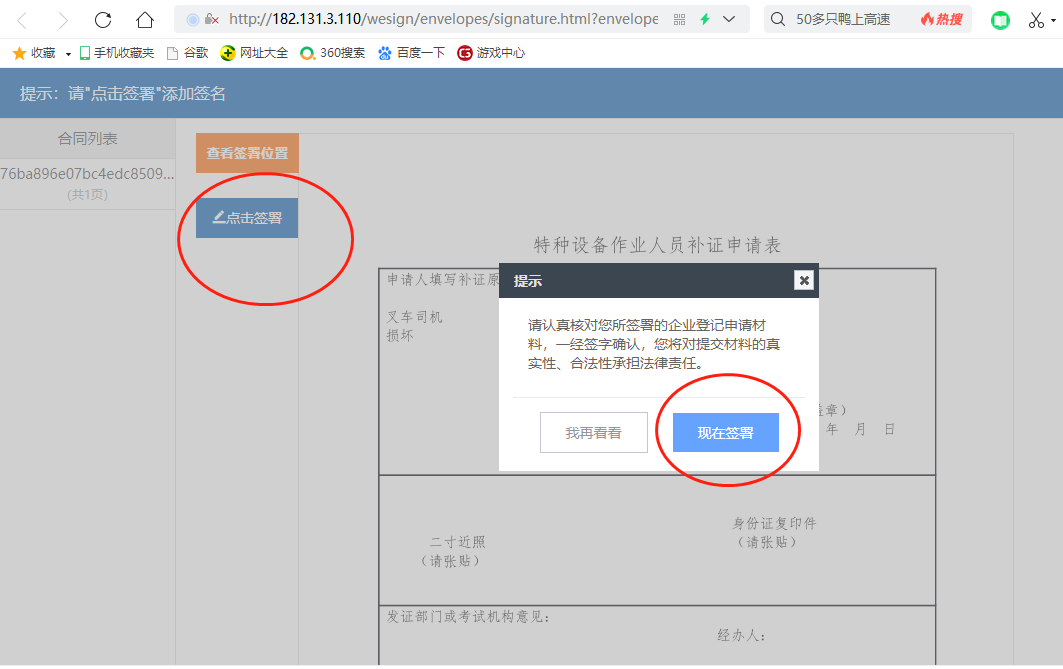 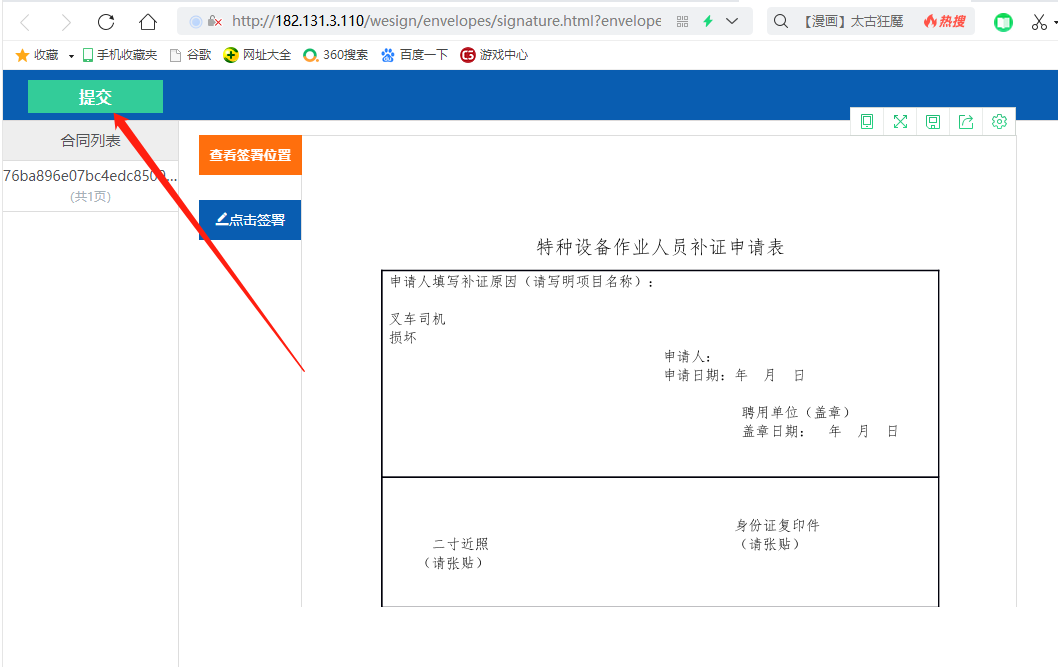 办件查询，可查询进度以及下载相关的文书特种设备无损检测人员资格认定新办申请1）入口2）点击——》新办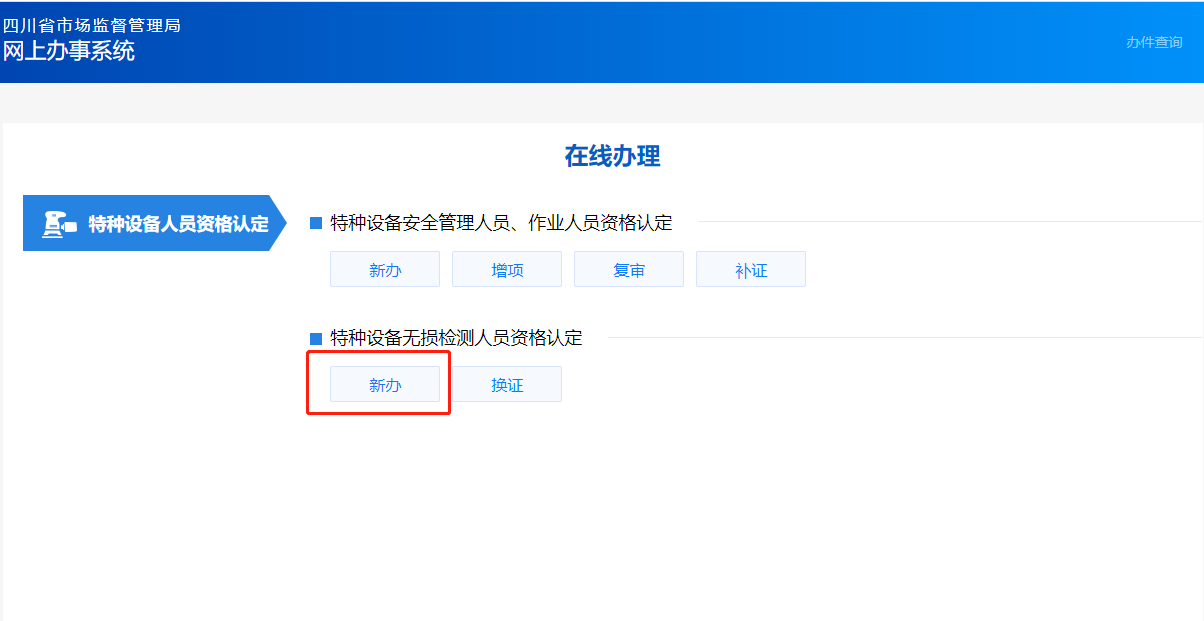 3）录入基本信息：个人信息和项目级别，填写完成后点击暂存，然后再上传证件号码和证书材料照片；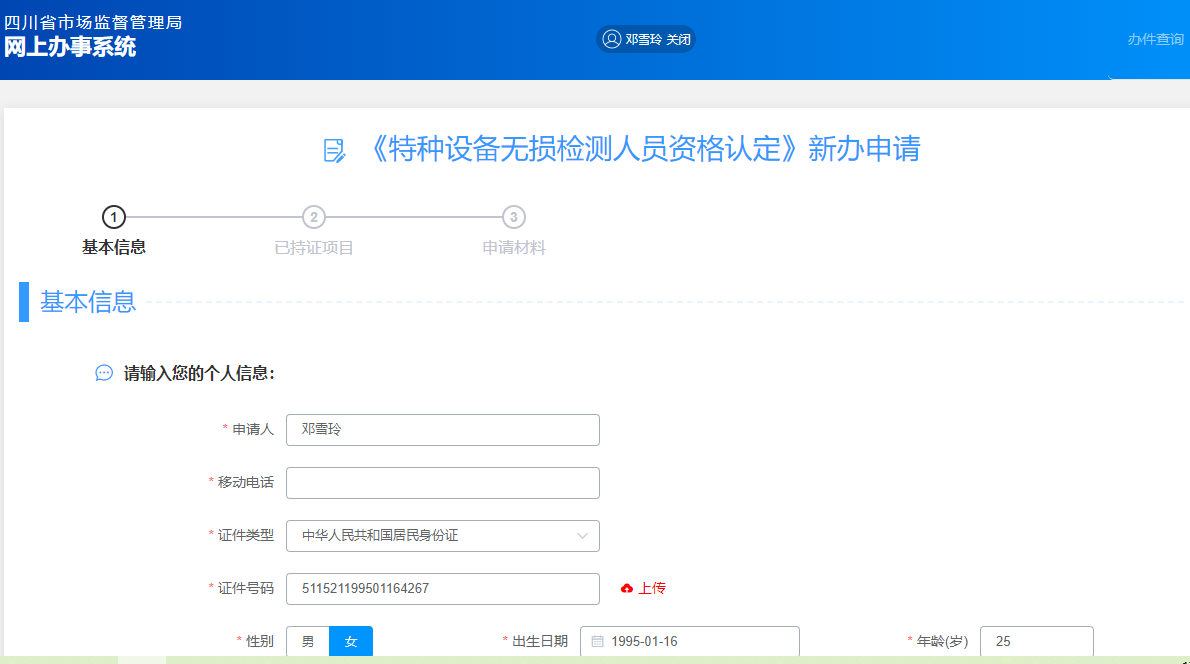 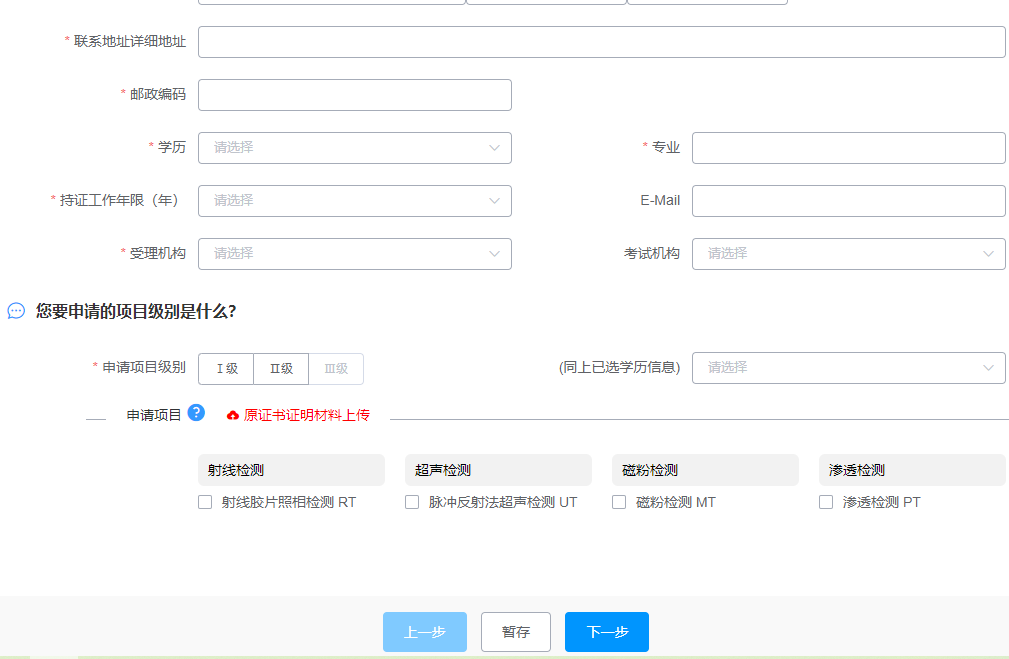 4）选择受理机构和考试机构；根据需要选择受理机关和参加考试的机构。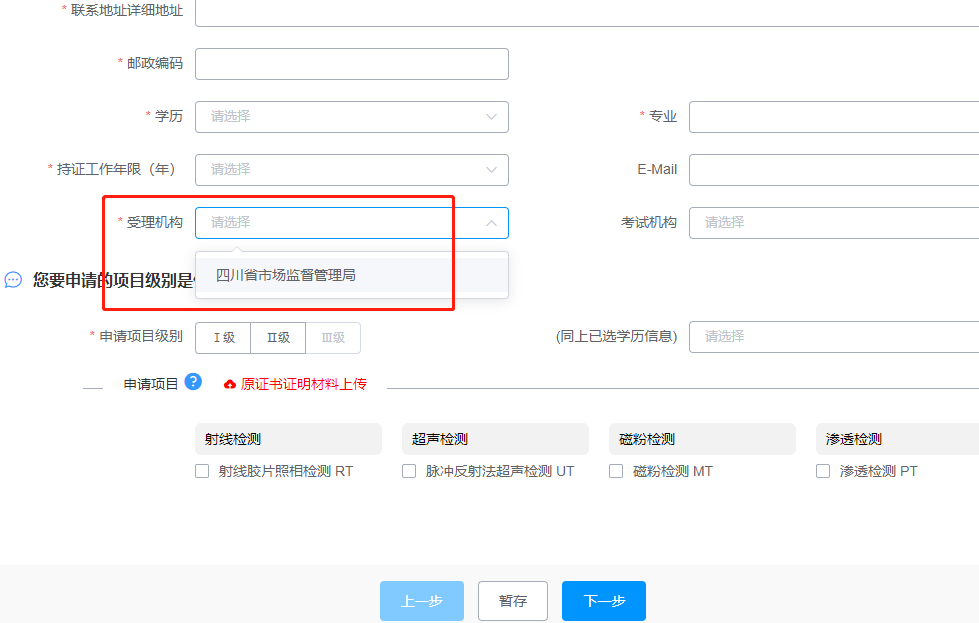 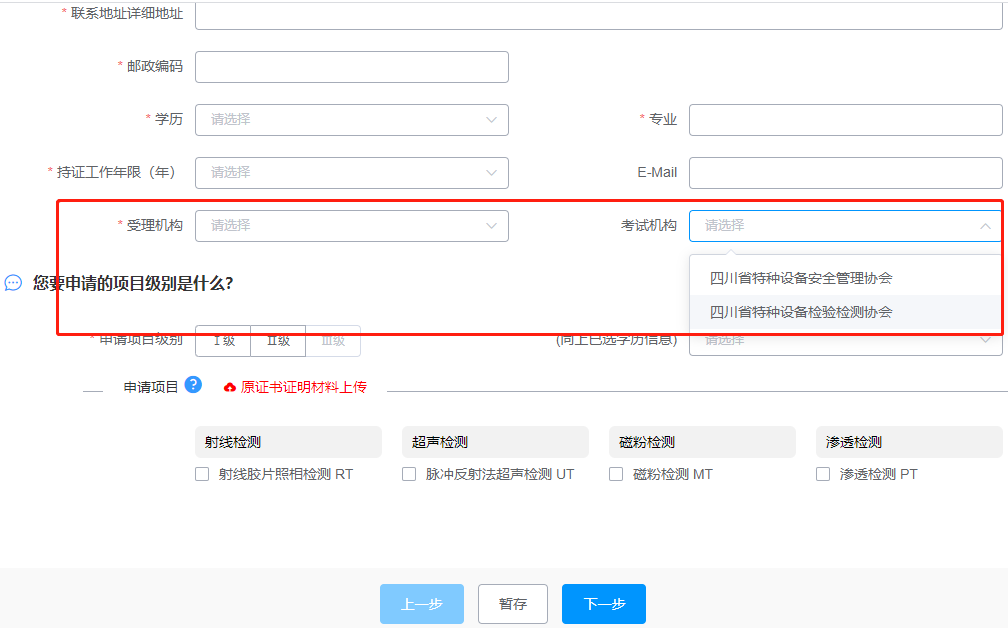 5）上传照片，需要先在页面最下方点击暂存后再进行上传照片。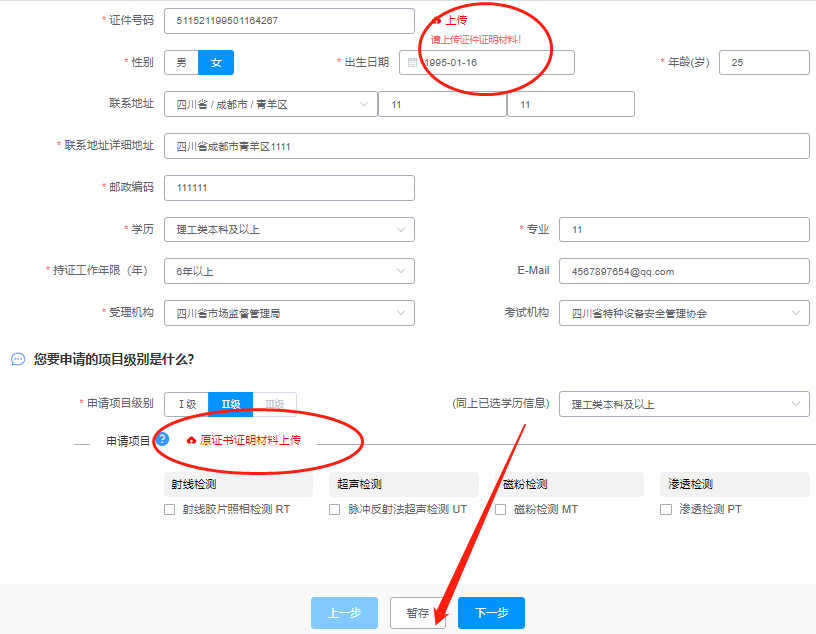 6）这里会带出已有信息，点击下一步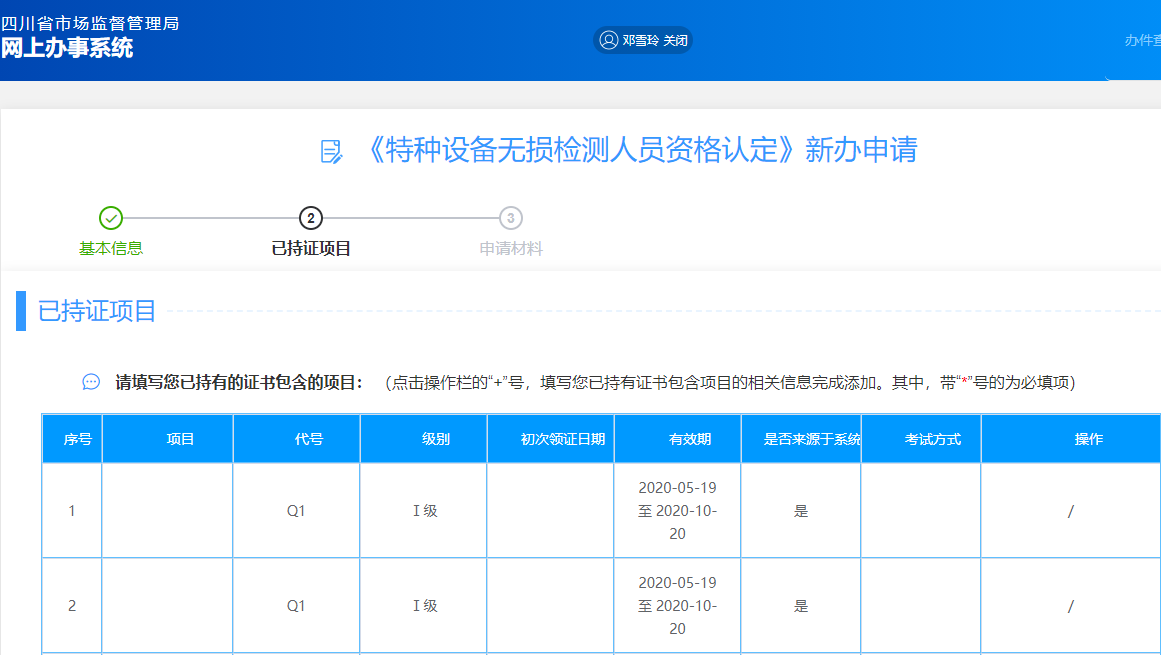 上传申请材料；特种设备无损人员的申请表需要点击自动生成，可根据填写的信息自动生成，然后点击签名；其他需要上传的材料，点击上传按钮进行上传。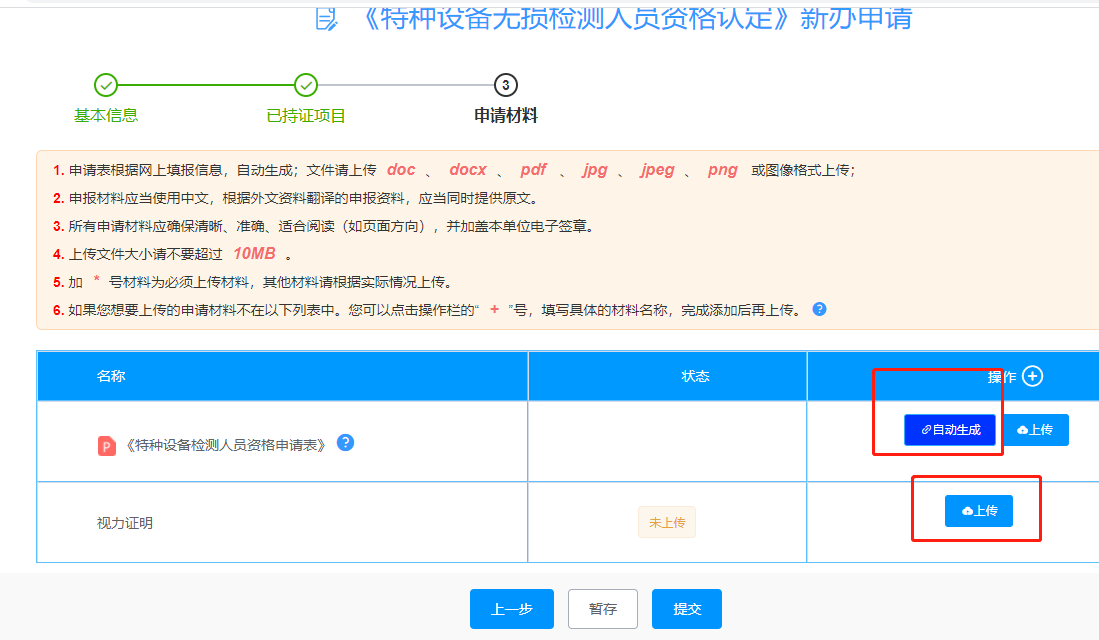 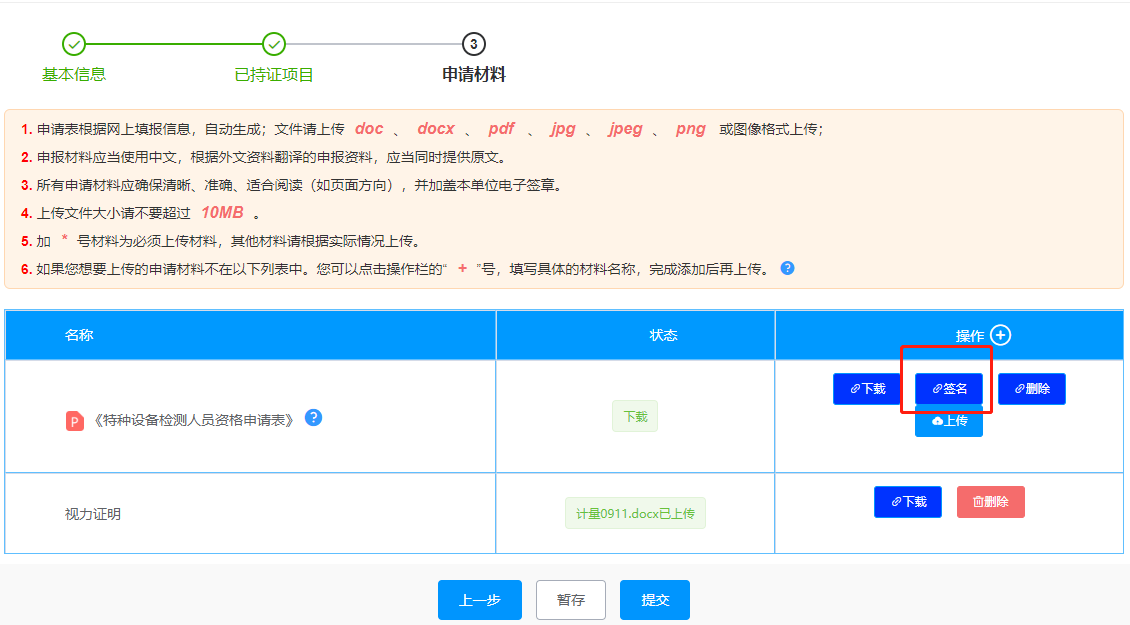 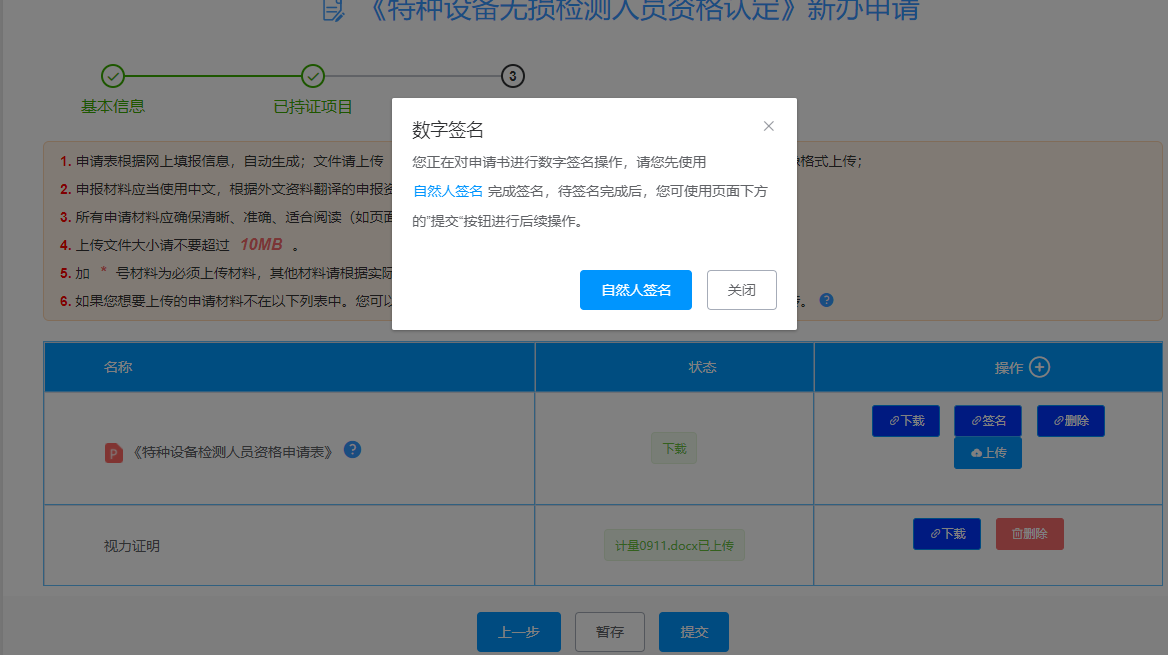 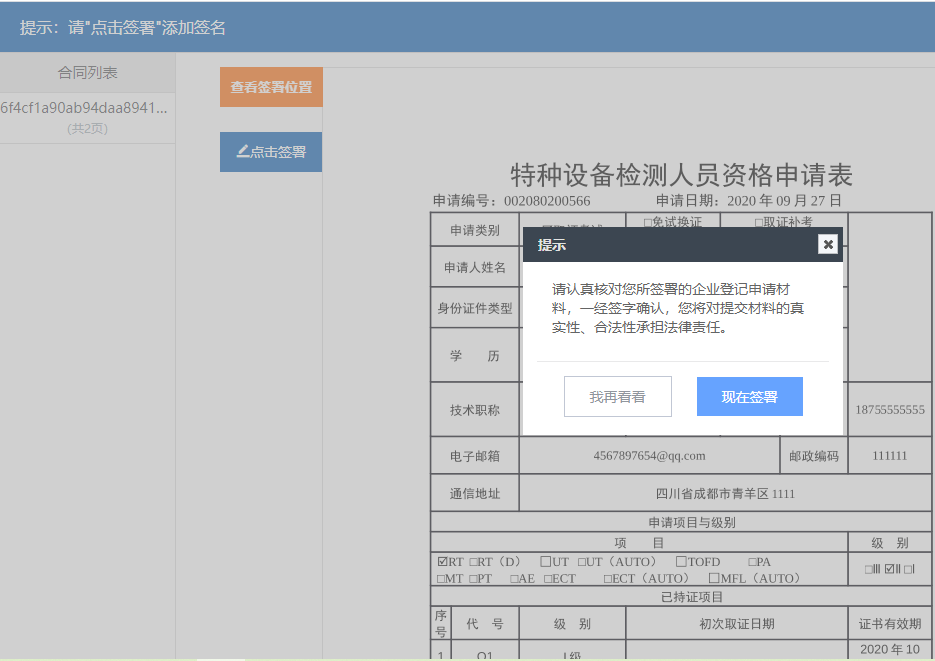 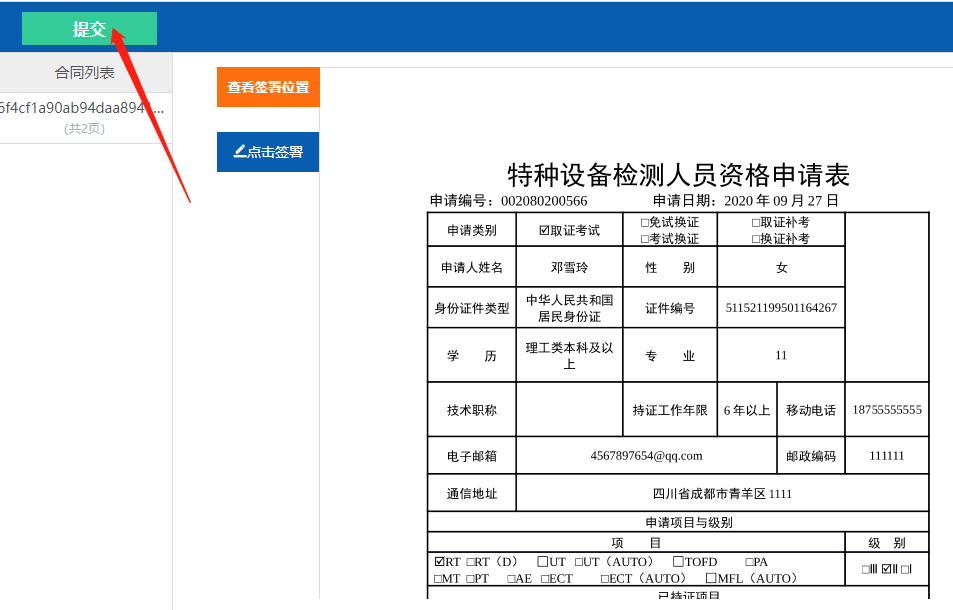 办件查询，可查询进度以及下载相关的文书换证申请1）点击——》换证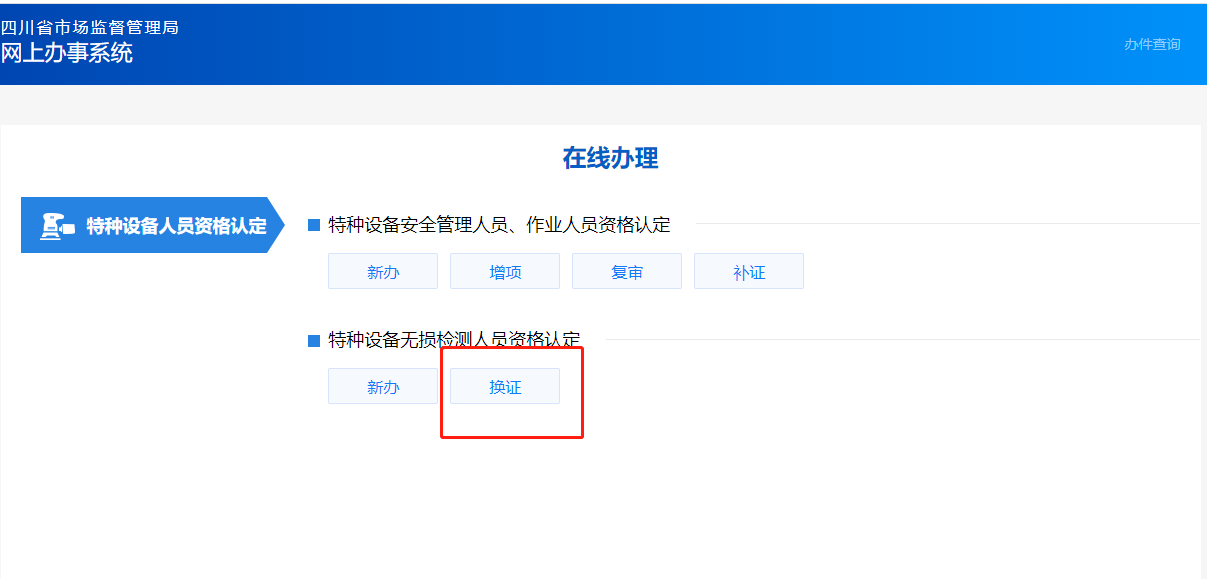 2）选择证书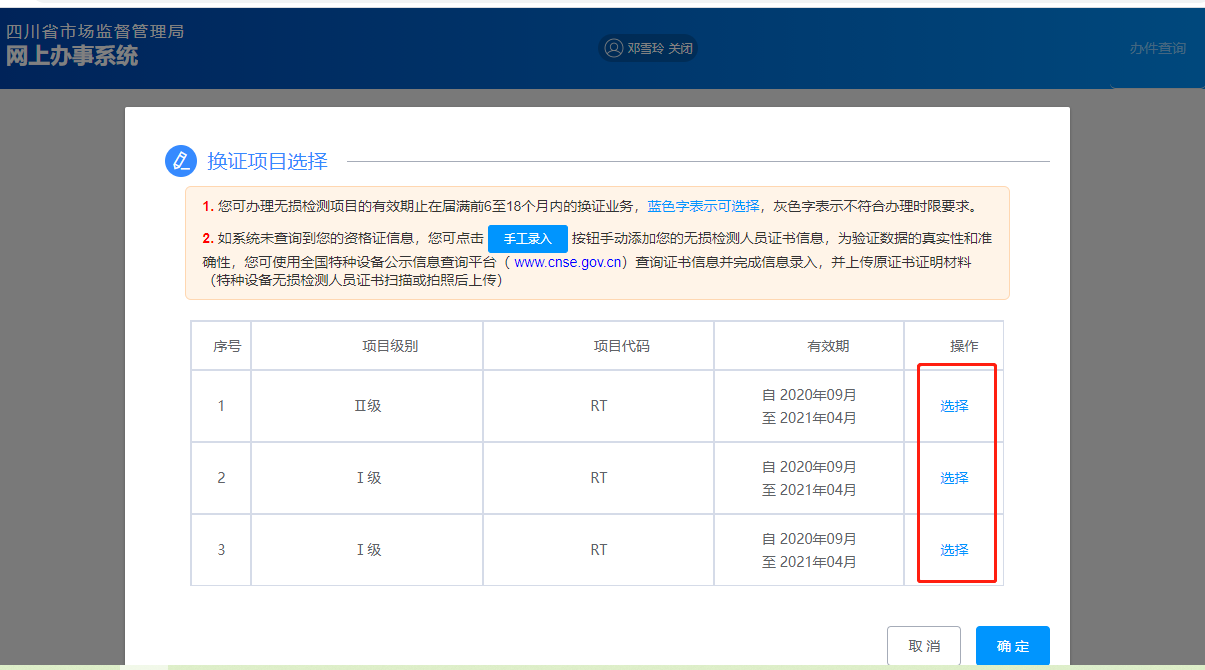 3）选择自我承诺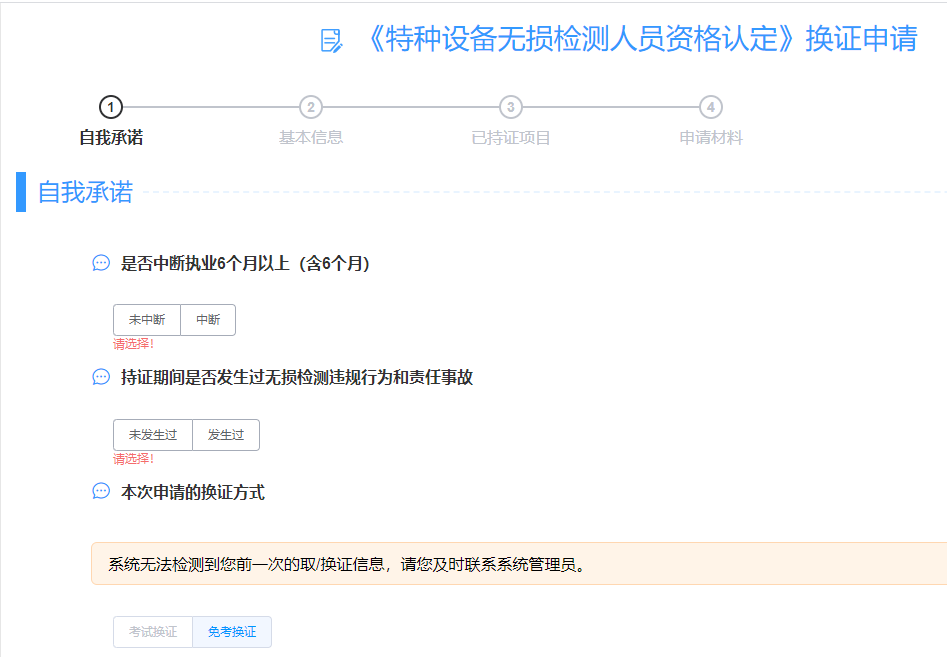 录入基本信息：个人信息和项目级别，填写完成后点击暂存，然后再上传证件号码和证书材料照片；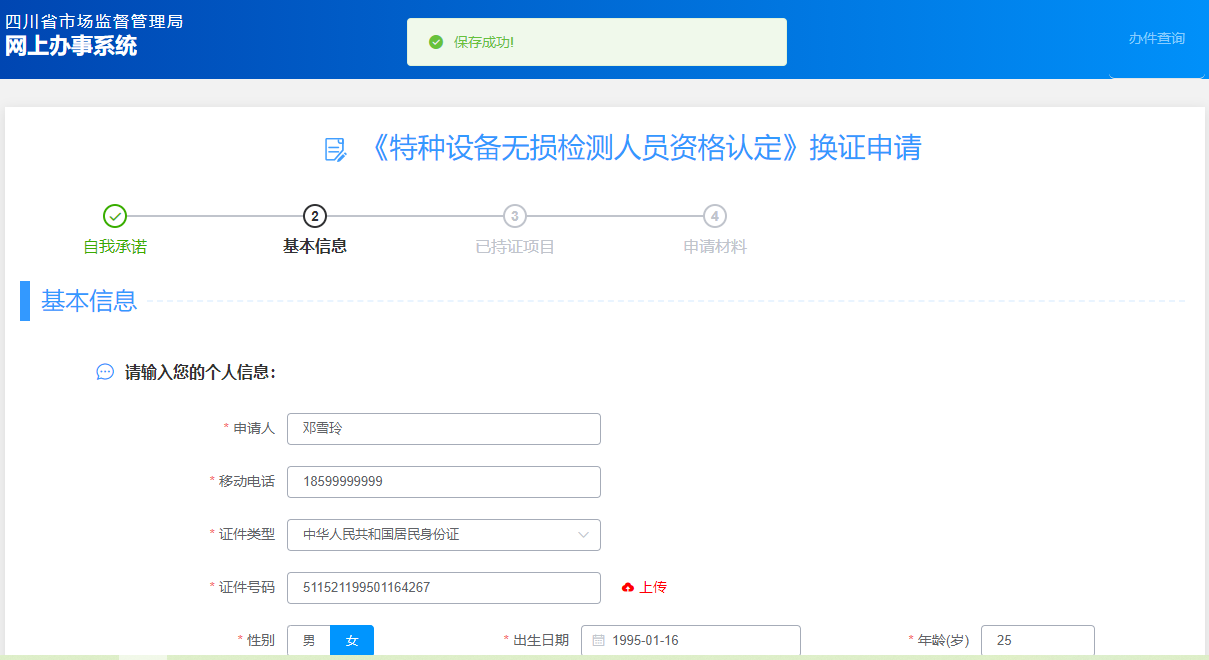 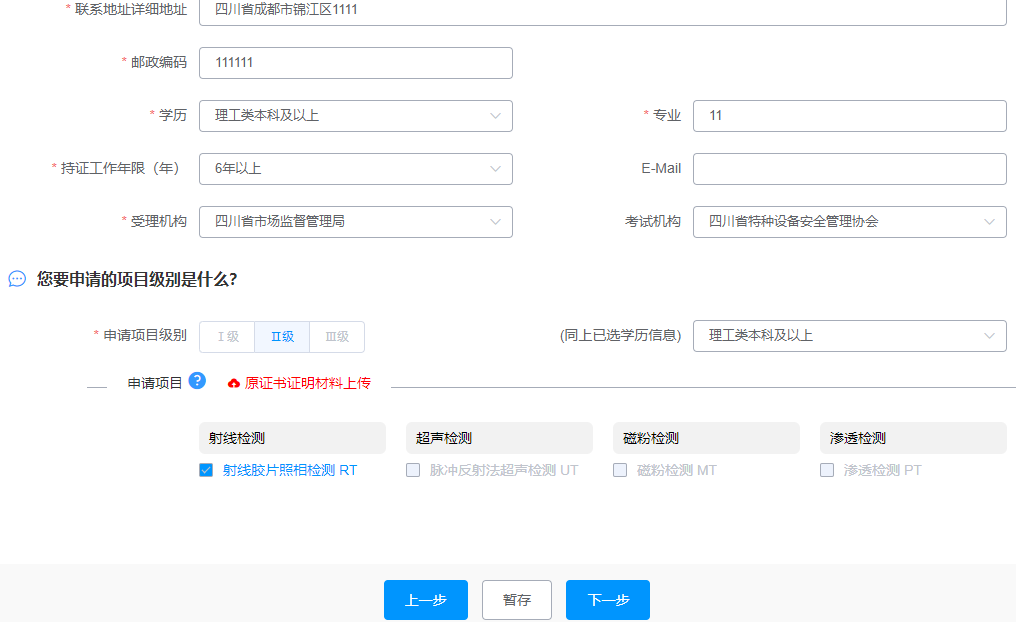 5）选择受理机构和考试机构；根据需要选择受理机关和参加考试的机构。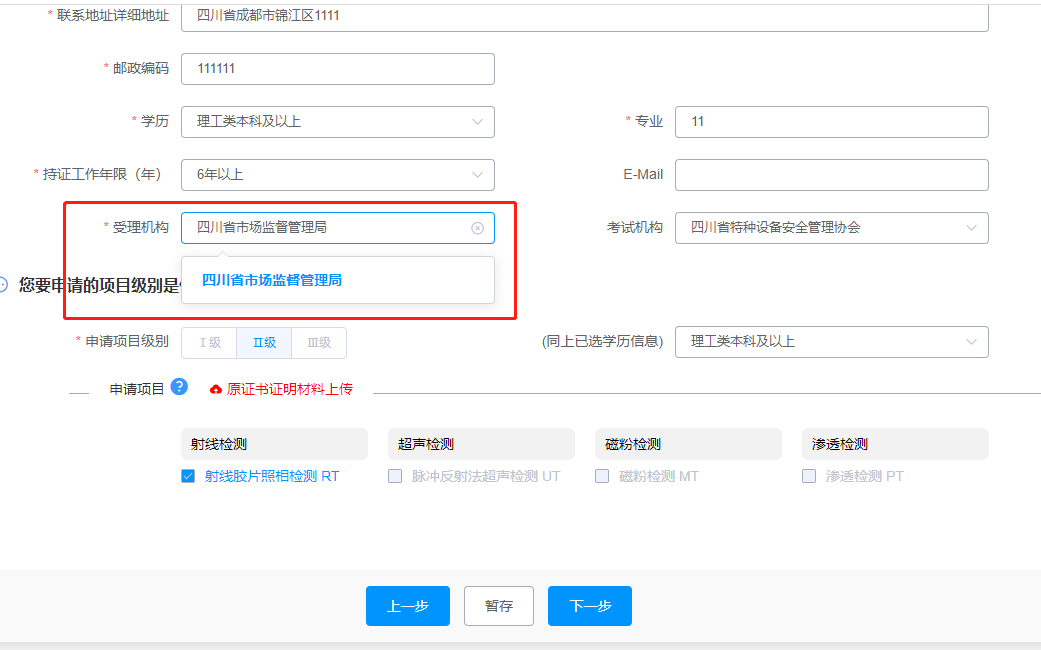 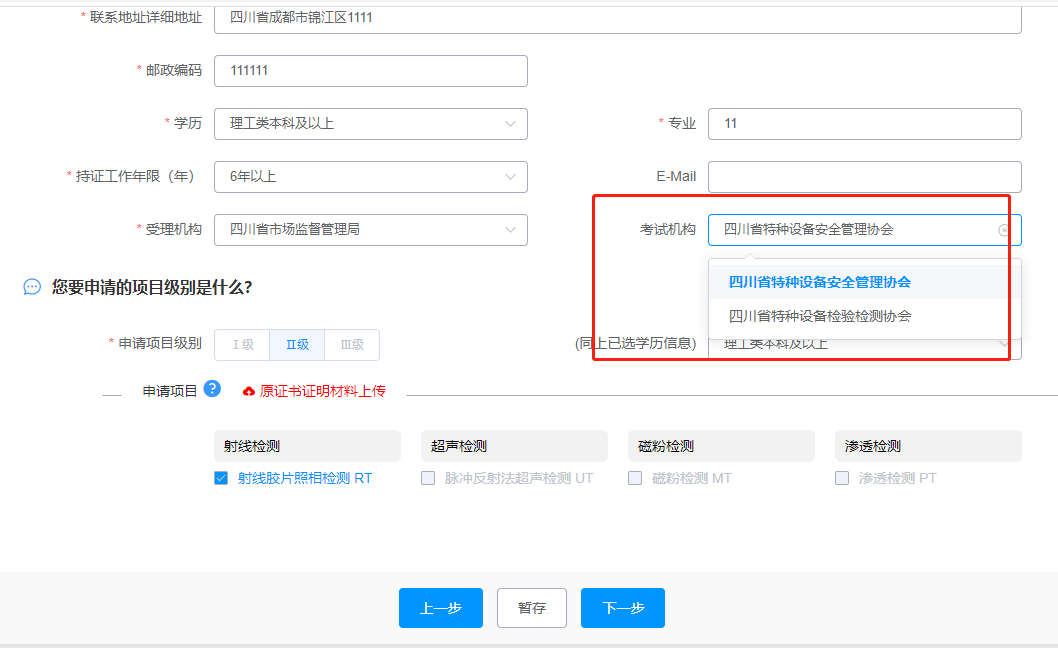 6）上传照片，需要先在页面最下方点击暂存后再进行上传照片。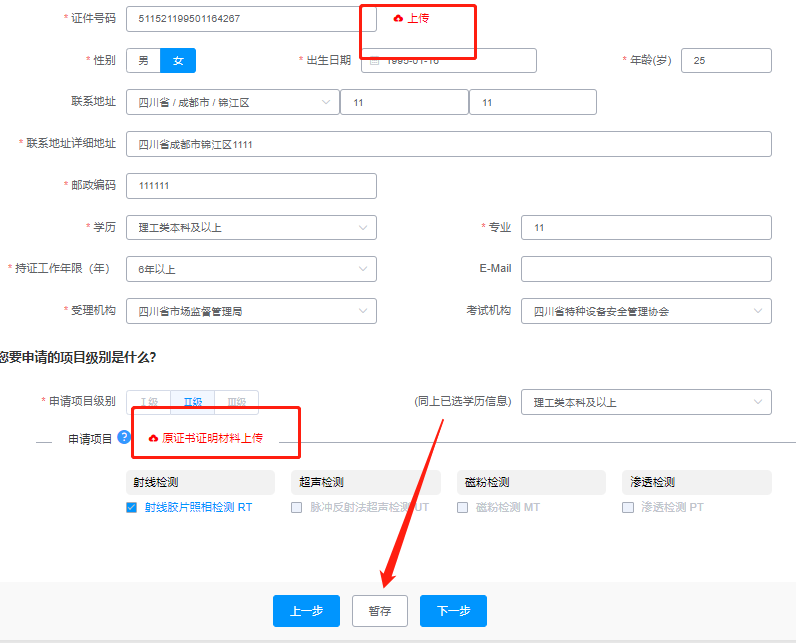 7）这里会带出已有信息，点击下一步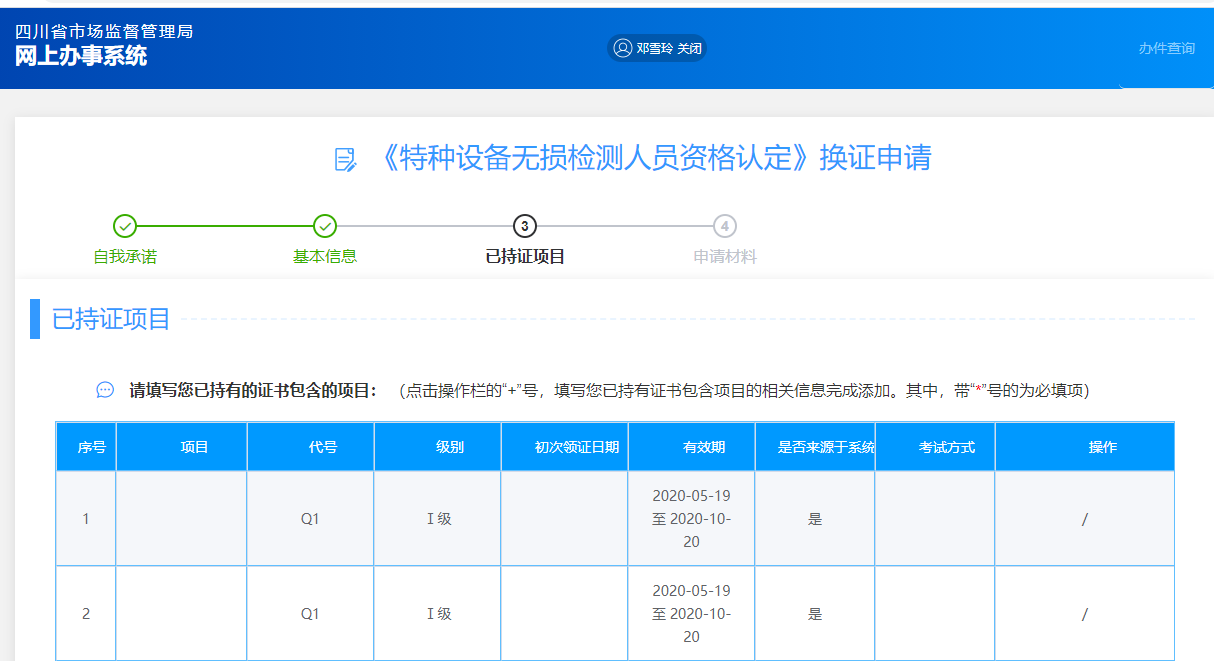 8）上传申请材料；特种设备无损人员的申请表需要点击自动生成，可根据填写的信息自动生成，然后点击签名；其他需要上传的材料，点击上传按钮进行上传。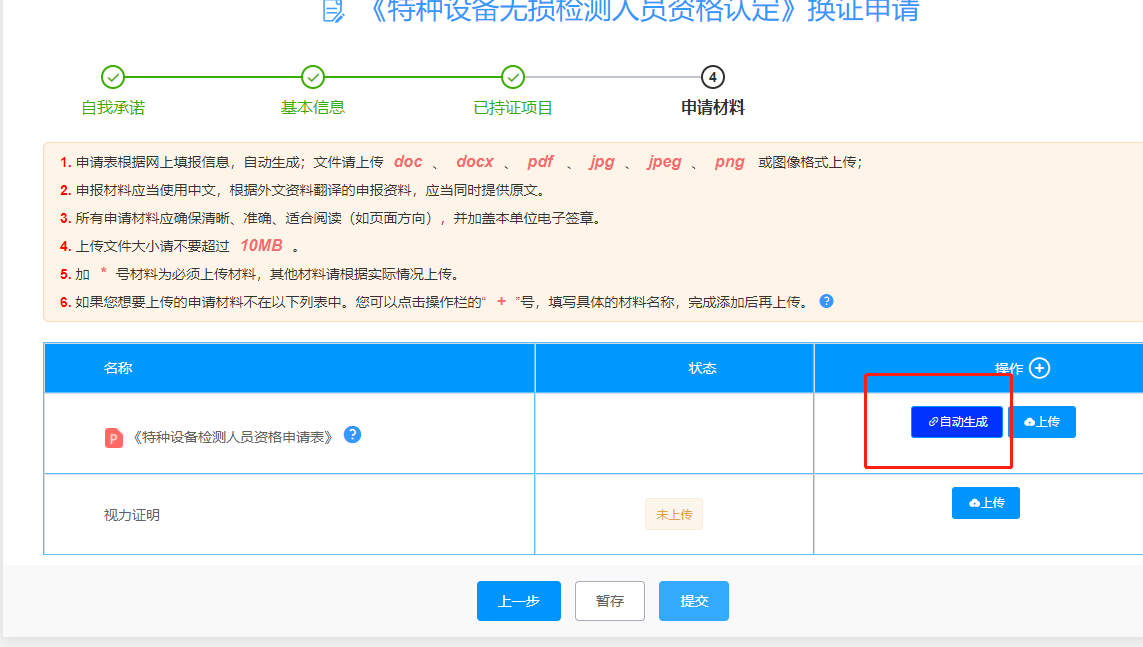 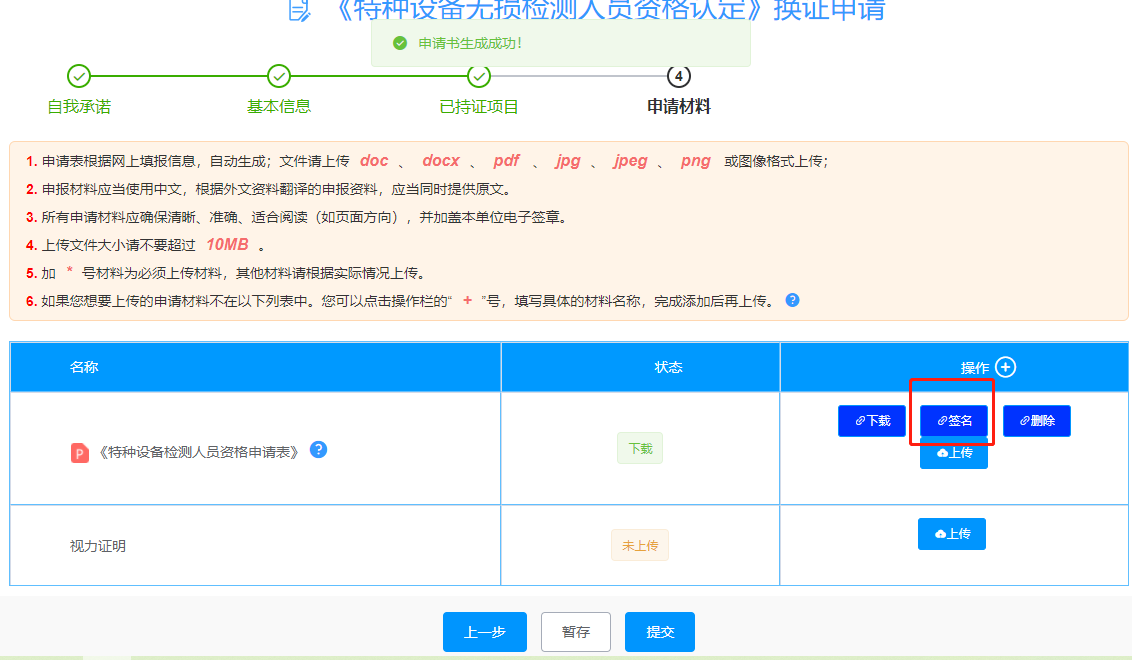 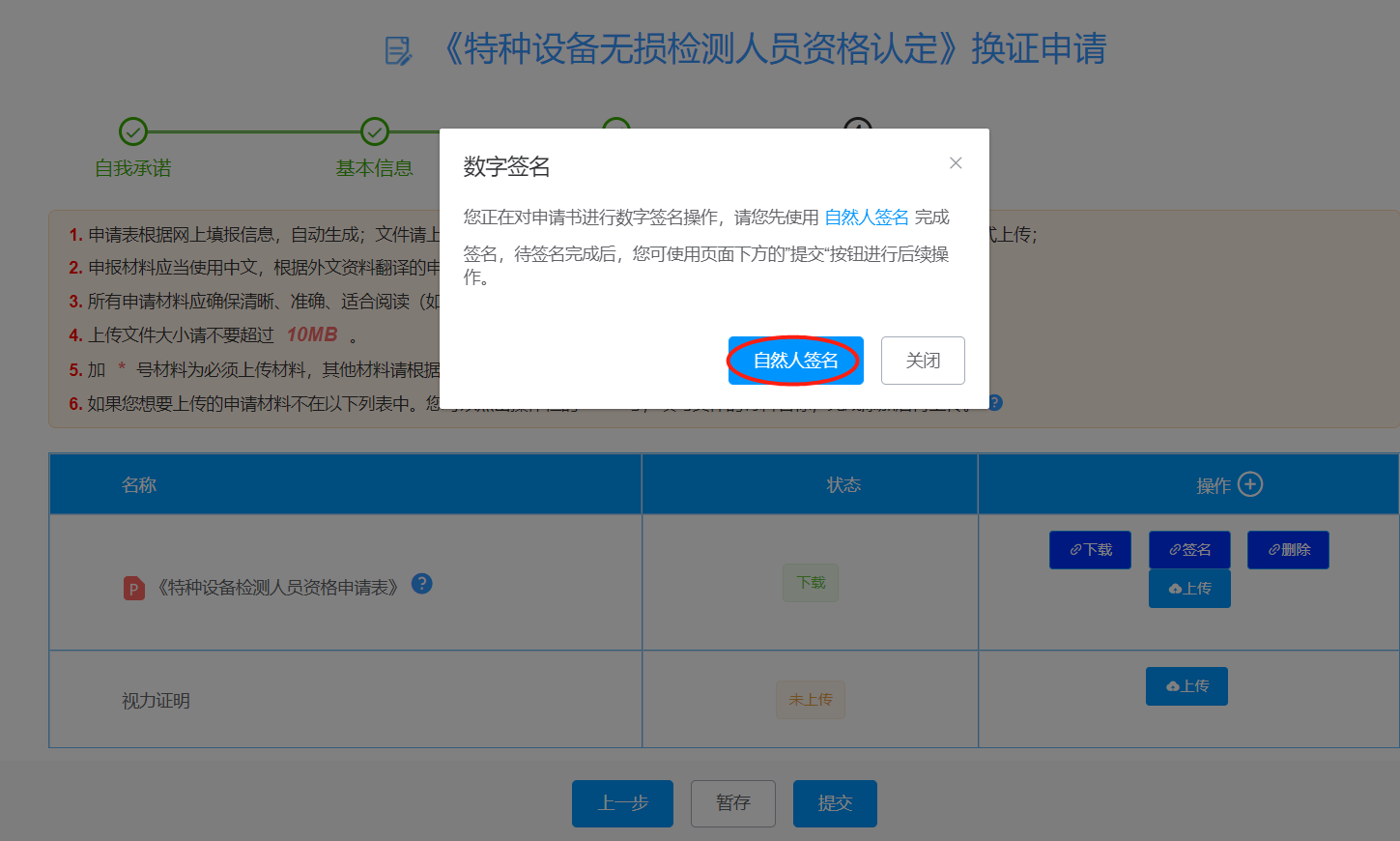 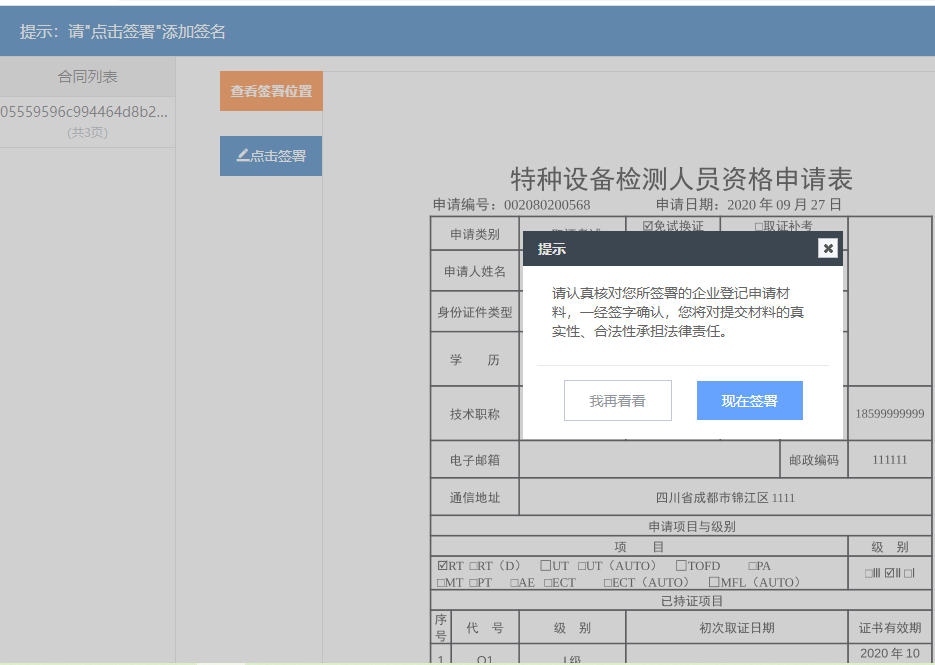 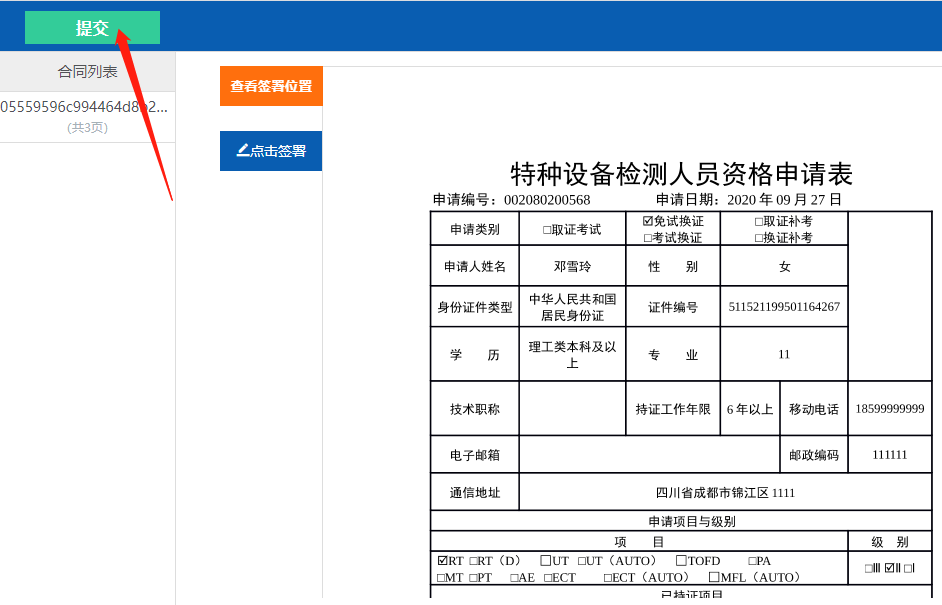 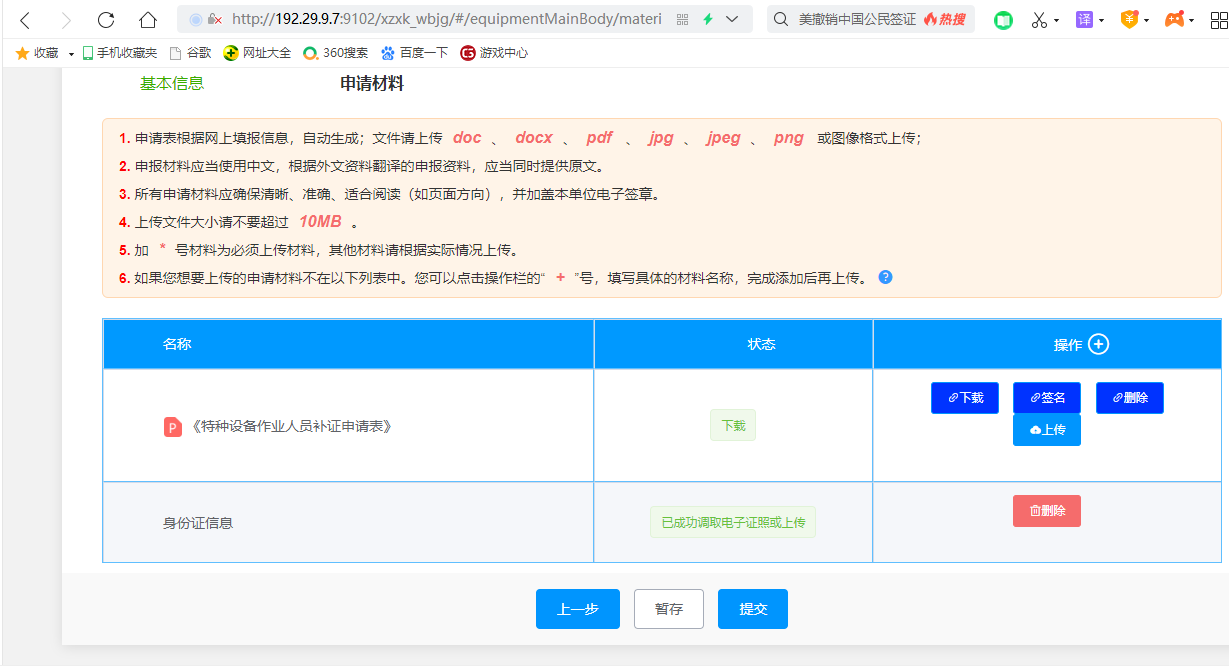 办件查询，可查询进度以及下载相关的文书